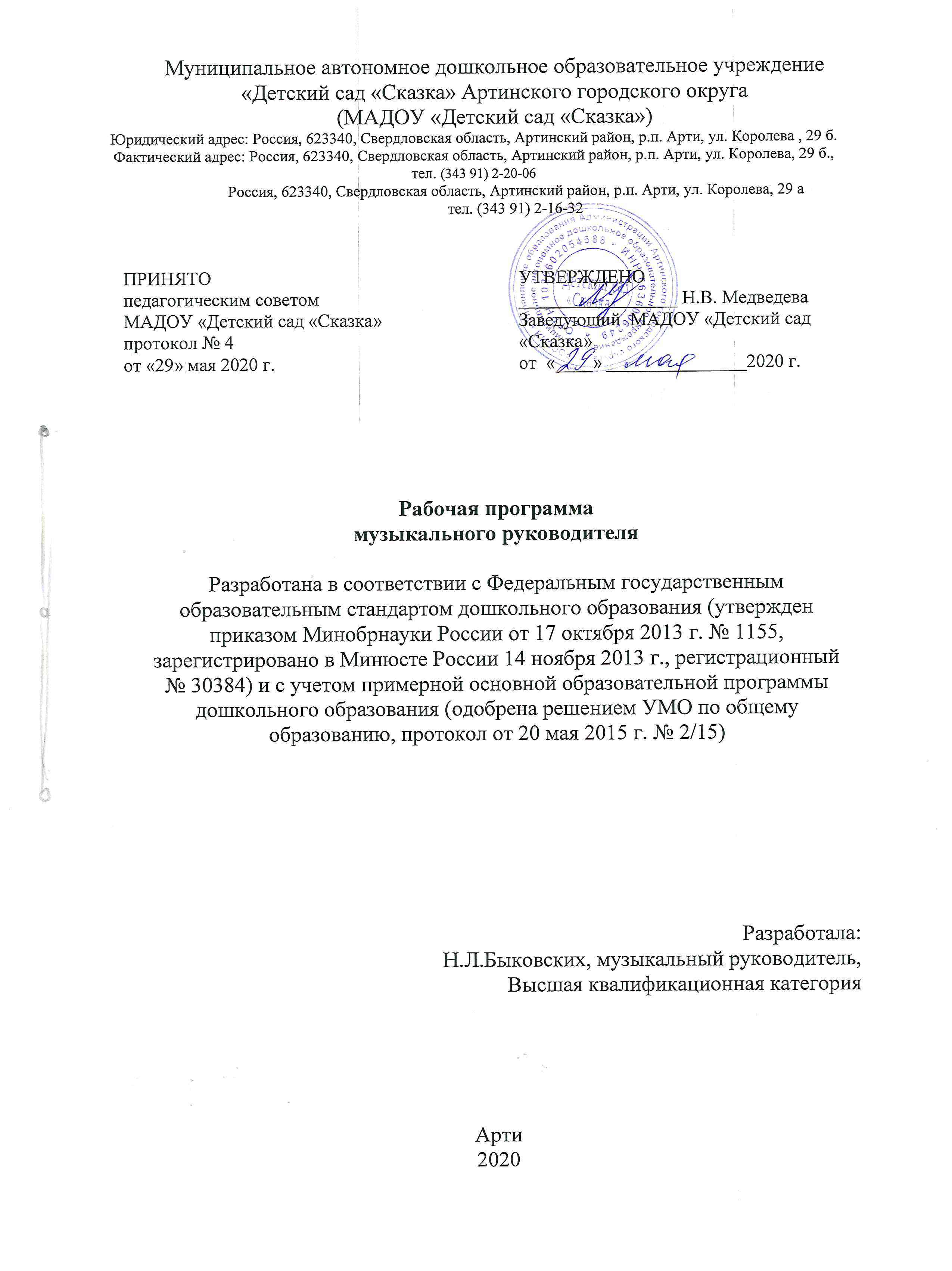 СОДЕРЖАНИЕ1. ЦЕЛЕВОЙ РАЗДЕЛ……………………………..…………………………. .с.31.1 Пояснительная записка …………………………………………………......с.31.1.1 Цели и задачи ………………………………………………………………с.61.1.2 Принципы и подходы к формированию программы ……………………с.71.1.3 Значимые для разработки и реализации рабочей программы характеристики……………………………………………………………..…... с.91.2 Планируемые  результаты освоения программы………………………….с.13Часть, формируемая участниками образовательного процесса. Парциальная программа «Ладушки»……………………………………………………… ... с.151.3 Парциальная программа «Ладушки»………………………………………с.171.3.1 Цели и задачи…………………………………………………………….. с.171.3.2 Принципы и подходы……………………………………………………. с.181.3.3 Планируемые результаты………………………………………………... с.192. СОДЕРЖАТЕЛЬНЫЙ РАЗДЕЛ…………………………………………. с.762.1. Описание образовательной деятельности, форм, способов, методов и средств реализации Программы с учётом индивидуальных и возрастных особенностей воспитанников………………………………………………………………….. с.762.2. Способы и направления поддержки детской инициативы…………........с.772.3.Особенности взаимодействия с семьями воспитанников……………….. с.792.4. Иные характеристики содержания Программы…………………………. с.793. ОРГАНИЗАЦИОННЫЙ РАЗДЕЛ………………………………………………………………………….с.803.1. Материально-техническое обеспечение.……………………………………………………………………..с.803.2. Методические материалы и средства обучения……………………..….. с.823.3. Режим занятий……………………………………….……………………..с.863.4. Праздники, мероприятия……………………………..………..………….. с.863.5. Особенности организации предметно-пространственной среды…....…. с.881. ЦЕЛЕВОЙ РАЗДЕЛ1.1 Пояснительная записка.Ранний возрастВторой год жизни.В современной педагогической технологии музыкального воспитания и развития детей раннего и дошкольного возраста подчёркивается важность роли игры на раннем этапе музыкального развития ребёнка. Очень важно, чтобы детские эмоции были направлены на музыку, на её художественные образы в единстве с игровыми. Игра вызывает радость, особенно в сочетании с музыкой. В условиях музыкальной игры детей можно побуждать к подражанию отдельным интонациям мелодий, простейшим словам, к  звукоподражанию, обогащать новыми музыкальными впечатлениями.Маленький ребёнок испытывает различные чувства в связи с воздействием на него музыки. Эмоциональные переживания, зарождающиеся в раннем возрасте, являются наиболее ценными для последующего развития у ребёнка музыкального восприятия.Вторая младшая группа.Четвёртый год жизни.Согласно содержанию современной педагогической технологии музыкального воспитания и развития детей раннего и дошкольного возраста, актуальной проблемой для всего периода дошкольного детства является накопление у детей музыкального опыта. Ребёнок нуждается в его накоплении и совершенствовании. Чем меньше ребёнок, тем больше он восприимчив к звучащему миру. Педагог должен помочь ему открыть для себя мир звуков и музыки. В данной ситуации необходимо стремиться к тому, чтобы музыка стала содержанием и средством общения педагога и ребёнка не только в условиях специально организованных занятий, но и в естественной обстановке. Для решения данной задачи в группе должна быть создана музыкальная (звучащая) среда, побуждающая ребёнка к активной звуковой деятельности сначала под руководством педагога, а потом самостоятельной.Старшая группаШестой год жизниВ старшем дошкольном возрасте источником получения музыкальных впечатлений становится не только педагог, но и сам большой мир музыки.Возрастные возможности детей, уровень их художественной культуры позволяют устанавливать связи музыки с литературой, живописью, театром. С помощью педагога искусство становится для ребёнка целостным способом познания мира и самореализации. Интегративный подход к организации взаимодействия детей с искусством позволяет каждому ребёнку выражать свои эмоции и чувства более близкими для него средствами: звуками, красками, движениями, словом. Ребёнок начинает понимать, что музыка позволяет любому человеку и быть понятым. Эмоции, переживаемые при восприятии музыкального произведения, вызывают эмоциональный подъём, активизируют творческий потенциал старшего дошкольника. Глубина эмоционального переживания выражается в способности старшего дошкольника интерпретировать не столько изобразительный музыкальный ряд, сколько нюансы настроений и характеров, выраженных в музыке. Закономерности и особенности развития психических процессов старшего дошкольника позволяют формировать его музыковедческий опыт, музыкальную эрудицию. Старший дошкольник не только чувствует, но и познаёт музыку, многообразие музыкальных жанров, форм, композиторских интонаций. Естественной базой и предпосылкой для получения знаний становится накопленный в младшем и среднем возрасте эмоционально-практический опыт общения с музыкой.Педагог поддерживает заинтересованность и активность старших дошкольников в слушании музыки. Создаёт возможности для проявления индивидуального творческого потенциала детей: возможность передачи художественного-музыкального образа в музыкально-ритмических движениях; возможность подобрать музыкальный инструмент; который характеризует этот художественный образ, и музицировать на инструменте; изображение музыкальных впечатлений в изобразительной деятельности; сочинение ребёнком стихотворения; отражающее его отношение и впечатление;, эмоции от услышанного музыкального произведения; желания исполнить эту музыку в составе детского оркестра или в музыкально-художественной театрализации. Тем самым педагог обеспечивает реализацию естественной потребности ребёнка превратить внутреннюю  насыщенность музыкой в продукт собственного творчества.Педагог показывает ребёнку способы пользования полученными ранее средствами (голосом, движением, музицированием) для создания выразительного художественного образа, поскольку эмоциональные впечатления и опыт восприятия музыки дети переносят на исполнительскую деятельность.Проводится специально организованная работа не только с детьми, но и с родителями, обеспечивающая  полноценное музыкальное развитие дошкольника, поскольку культура слушательского восприятия позволяет ребёнку стать полноценным зрителем слушателем доступных его возрасту концертов, музыкальных спектаклей.Создавать ситуации-импровизации в пении, танцах, на музыкальных инструментах. Содержание ситуаций связано с придумыванием детьми оригинальных мелодических фраз и песенок на предлагаемые тексты: отбором и соединением движений в танец; участием детей в создании небольших оркестровок.Педагог организует музыкальные игры и хороводы, в которых дети выступают сочинителями сюжетных ходов, музыкальных образов, организаторами самостоятельных игр.Подготовительная группаСедьмой год жизниЭмоциональная отзывчивость на музыку детей в старшем дошкольном возрасте – ведущая составляющая музыкальности ребёнка, которая проявляется в том, что слушание музыки вызывает у него сопереживание, сочувствие, адекватное содержанию музыкального образа, побуждает к размышлениям о нём, его настроении. Эмоциональная отзывчивость к музыке выражается и в умении ребёнка осуществлять элементарный музыкальный анализ произведения, определять средства музыкальной выразительности, которые вызывают яркие эмоциональные реакции и чувства в ходе её слушания. Отзывчивость на музыку проявляется в таких специальных музыкальных способностях, как ладовое чувство (эмоциональная способность).Ребёнку седьмого года жизни свойственны эмоциональный подъём и переживание чувства волнения от участия в спектакле, празднике, выступления детского оркестра или хора. Они характеризуют изменившееся отношение ребёнка к исполнению музыки. Желание качественно исполнить роль или музыкальное произведение показывает, что главным для него становится не процесс участия в деятельности, а её результат. Направленность на результат, на создание понятного и выразительного образа, стремление получить одобрение  зрителей свидетельствуют о том, что участие в музыкальной деятельности становится для ребёнка не игрой, а художественным творчеством.Осуществлять музыкой другие виды детской деятельности, организуя образовательные ситуации, в которых ребёнок имеет возможность соединять музыку и литератур, музыку и театр и т.д.   Воспитатель использует музыкально-дидактические игры в организации совместной деятельности детей, включает их в самостоятельную деятельность дошкольников. Эти игры также целесообразно использовать в организации любых занятий с детьми.Необходимо оснастить развивающую среду детского сада музыкально-дидактическими играми, которые должны органично войти в жизнь ребёнка. Необходимо научить ребёнка играть в них, придумывать такие игры самостоятельно. Создавать в группе музыкально обогащённую предметно-развивающую среду. 1.1.1 Цели и задачиОсновная задача рабочей программы – сделать интересными и любимыми занятия музыкой. Этому должно способствовать всё, что будит воображение ребёнка, его заинтересованность: музыкальный материал, рисунки, рассказ, сопровождающий занятие-игру, музыкально-дидактические игры, пособия и т.п.Основной целью рабочей программы является развитие музыкальных способностей в контексте формирования основ базовой культуры личности.Цель определяет следующие ведущие задачи в музыкальном развитии ребёнка.1. Формировать интерес к музыке.2. Развивать музыкальные способности.3. Расширять представления о музыкальном искусстве.Кроме этого можно сформировать и сопутствующие задачи.Содействовать развитию креативных способностей: художественного вкуса, фантазии, творческого воображенияВызывать и поддерживать интерес к познанию нового.Обогащать музыкальные впечатления детей.Развивать внутренние психические процессы: внимание, память, мышление.Развивать нравственно-коммуникативные качества личности: способность к сопереживанию, ответственность, толерантность.Основные задачи по каждому разделу программы.Раздел «Восприятие и понимание смысла музыкальных произведений»Познакомить детей с музыкальными произведениями, способствовать их запоминанию, накоплению музыкальных впечатлений.Развивать музыкальные способности и навыки культурного слушания музыки.Развивать способности различать характер песен, инструментальных пьес, средств их выразительности; формировать музыкальный вкус.Развивать способности эмоционально воспринимать музыку.Раздел «Пение»Формировать у детей певческие умения и навыки.Обучать исполнению песен на занятиях и в быту, с помощью воспитателя и самостоятельно, с сопровождением и без сопровождения инструмента.Развивать музыкальный слух, то есть различение интонационно точного и неточного пения, звуков по высоте, длительности, слушание себя при пении и исправление своих ошибок.Развивать певческий голос, укреплять и расширять его диапазон.Раздел «Музыкально-ритмические движения»Развивать у детей музыкальное восприятие, музыкально-ритмическое чувство и в связи с этим – ритмичность движений.Обучать согласованию движений с характером музыкального произведения, наиболее яркими средствами музыкальной выразительности, развивать пространственные и временные ориентировки.Обучать музыкально-ритмическим умениям и навыкам через игры, пляски и упражнения.Развивать художественно-творческие способности.Раздел «Игра на детских музыкальных инструментах»Развивать у детей мелодический, звуковысотный, ритмический и тембровый слух.Способствовать развитию волевых качеств: выдержки, настойчивости, целеустремлённости,  усидчивости.Содействовать развитию сосредоточенности, памяти, фантазии, творческих способностей, музыкального вкуса.Познакомить с детскими музыкальными инструментами и их звучанием.Познакомить с приёмами игры на детских музыкальных инструментах.Научить играть в ансамбле на различных детских музыкальных инструментах несложные произведения.Воспитывать любовь к музыке, желание слушать музыку и узнавать знакомые музыкальные инструменты.1.1.2 Принципы и подходы к формированию программыВажным условием эффективности реализации программы является опора на следующие дидактические принципы:- создание развивающей музыкальной среды;- предоставление возможности каждому ребёнку творчески реализовать себя в каждом виде музыкальной деятельности в соответствии с возрастными и индивидуальными возможностями;- создание комфортных условий для музыкального развития детей.Основные принципы реализации программы музыкального образования детей сформулированы в соответствии:- с современными научными взглядами об основах развивающего обучения в непрерывной сфере образования, формирования у детей деятельностных способностей;- с новым Федеральным государственным образовательным стандартом дошкольного образования (ФГОС ДО).К основным принципам относятся следующие (программа «Тутти» А. И. Бурениной, Т. Э. Тютюнниковой).Психологическая комфортность: создаётся образовательная среда, обеспечивающая не только снятие всех стрессообразующих факторов, но и переживания радости, чувство удовлетворения, увлечённости деятельностью.Деятельность: новое знание вводится не в готовом виде, а через самостоятельное «открытие» его детьми на основе творческого музицирования, импровизации в различных видах музыкальной деятельности.Научная обоснованность и практическая применимость: содержание, формы, методы музыкального воспитания детей, предложенные в данной программе, обоснованы российскими и зарубежными исследованиями в области музыкальной педагогики.Соответствие критериям полноты, необходимости и достаточности: оптимизация содержания музыкального образования, возможность «на малом учить многому».Единство воспитательных, обучающих, развивающих целей и задач: реализуется в соответствии с логикой системы музыкального развития, предложенной данной программой.Целостность: новые знания, в том числе и о музыке, раскрываются в их взаимосвязи с предметами и явлениями окружающего мира.«Минимакс»: разноуровневое музыкальное развитие детей – в соответствии со своими природными и возрастными возможностями.Вариативность: предоставление детям возможностей выбора степени форм активности в различных видах музыкально-творческой деятельности.Творчество: обеспечение возможности для каждого ребёнка приобретения собственного опыта творческой деятельности.Непрерывность: обеспечиваются преемственные связи между содержанием музыкального образования в детском саду и начальной школе.Интеграция образовательных областей: музыкально-творческая деятельность позволяет интегрировать практически все образовательные области в зависимости от педагогических целей и задач.Комплексно-тематический принцип построения образовательного процесса: реализация настоящей программы предполагает организацию совместной музыкально-творческой деятельности педагога с детьми.Рабочая программа рассчитана на 1год обучения и состоит из 4 разделов: - «Восприятие и понимание смысла музыкальных произведений»;- «Пение»;- «Музыкально-ритмические движения»;- «Игра на детских музыкальных инструментах».1.1.3 Значимые для разработки и реализации рабочей программы характеристикиХарактеристика возрастных возможностей.Второй год жизни.На втором году жизни происходит развитие основ музыкальных способностей. Особенно интенсивно развивается эмоциональная отзывчивость на музыку, прежде всего при её слушании, а также в элементарной детской исполнительской деятельности.Дети проявляют искренний интерес к музыке, могут самостоятельно находить источник звука, с удовольствием слушать музыку, хотя длительность непрерывного восприятия остаётся небольшой. В музыке дети чувствуют настроение, общий характер, отдельные интонации, эмоционально откликаются на неё.В движениях и сюжетных играх под музыку дети становятся более активными, у них появляются новые движения. К концу года они выполняют элементарные движения с атрибутами (листочками, платочками и т.п.).Вторая младшая группа.Четвёртый год жизни.На четвёртом году жизни ребёнок имеет достаточный объём музыкально-слуховых представлений. Имеющийся музыкальный опыт позволяет ему различать музыку первичных жанров (песня, танец, марш).В этом возрасте у детей проявляется большой интерес к пению и элементарному музицированию. Их привлекает звучание детских музыкальных инструментов и игрушек. Ребёнок может различать не только тембровую окраску звучания знакомых инструментов, но и динамику их звучания (тихое и громкое), и особенности темпа (быстрый и медленный).Вследствие повышения двигательной активности появляются новые двигательные возможности. Малыш может менять движения в связи со сменой характера музыки, но не следует точности их выполнения. Ведь возможности малыша как в движениях под музыку, так и в других видах музыкальной деятельности остаются небольшими.В возрасте 3 – 4 лет необходимым становится создание условий для активного экспериментирования и практикования ребёнка со звуками с целью накопления первоначального музыкального опыта. Манипулирование и игра с музыкальными звуками (при их прослушивании, элементарном музицировании, пении, выполнении простейших танцевальных и ритмических движений) позволяют ребёнку начать в дальнейшем ориентироваться в характере музыки, её жанрах.В силу сложности восприятия произведений музыкального искусства для малышей необходимо включать инструментальные произведения в доступные и привлекательные для него виды деятельности (рассказывание сказок с музыкальным вступлением; двигательные образные импровизации под музыку; сопровождение рассказывания потешек и прибауток игрой на музыкальных инструментах и т.д.).Следует создавать ситуации ориентации в свойствах музыкального звука. Это позволит младшему дошкольнику устанавливать простейшие связи между характером музыкального образа и средствами его выразительности (колыбельная для куклы, потому что музыка медленная; медведь идёт, потому что музыка низкая; и т.д.). При отборе музыкального репертуара обращать внимание на то, что в этом возрасте ребёнок различает контрастные музыкальные регистры (высоко-низко); простой характер музыки (весёлая – грустная); двигательно интерпретирует метроритм (плясовая – марш).Помогать детям в процессе организации музыкальной деятельности различать элементарный характер музыки, понимать, создавать и импровизировать простейшие музыкальные образы. Акцентировать внимание детей на том, что собственное эмоциональное состояние и характер игрового персонажа можно выразить особыми звуковыми средствами во время пения, танца, музицирования. В процессе использования специальных упражнений актуализировать предпосылки для развития певческого голосообразования. Педагог готовит голосовой аппарат ребёнка к естественномузвукоизвлечению, для чего использует упражнения артикуляционной гимнастики; интонационно-фонетические игровые упражнения; приёмы звукоподражания; пение взрослого acapella.Организовывать и участвовать в играх как основном виде детского певческого исполнительства. При проведении игр на фонацию звуков и их мелодику учитывать анатомо-психологические особенности строения детского голосового аппарата, используя приём «вопрос – ответ». Учитывать амплитуду диапазона голоса ребёнка, включая свистковый режим для получения выразительных интонаций. Вместе с ребёнком придумывать звуковые образные импровизации, созданные на основе одного из самых любимых произведений народного творчества – сказок.Создавать условия для двигательных творческих импровизаций детей. Это позволяет ребёнку прочувствовать ритмический рисунок музыки, активно откликнуться на характер музыки, выраженный в метрической организации. В музыкально-ритмических движениях ребёнок 3 – 4 лет использует различные предметы (шары, мячи, ленты, цветы и т.д.), с помощью которых движения становятся более выразительными.Особое значение в музыкальном развитии малыша приобретает накопление опыта элементарного музицирования. В детском саду необходимо иметь минимальный набор музыкальных шумовых инструментов, в качестве которых можно даже использовать элементарные бытовые предметы. С помощью инструмента ребёнок создаёт музыкально-художественный образ, становится участником и создателем метроритма музыкальной пьесы. Звучание инструмента помогает понять характер и настроение музыки, услышать динамику развития музыкальной формы.  Старшая группаШестой год жизниИмея достаточный запас музыкально-слуховых представлений, дети старшего дошкольного возраста легко различают не только первичные жанры музыки, но и их виды, а также эмоционально-образное содержание музыки. Могут воспринимать форму произведения, чувствовать смену характера музыки, динамику развития музыкального образа.В этом возрасте продолжается дальнейшее физическое развитие ребёнка. Формируется его осанка, движения приобретают большую точность и выразительность; в играх, танцах, понимания сюжет, он двигается более осознанно и уверенно. Большинство детей быстро включаются в творческие игровые ситуации, любят придумывать свои танцы, которые основаны на знакомых движениях.На шестом году жизни детям очень нравится играть на музыкальных инструментах, в частности на металлофоне. Дети легко осваивают игру только на двух пластинках металлофона. Они могут запоминать правильные названия пластинок, ориентируясь на низкие и высокие звуки. Осваивают элементы нотной грамоты. Таким образом, дети старшего дошкольного возраста имеют большие возможности для дальнейшего получения знаний и умений в области музыкального восприятия исполнительства, но имеющиеся умения и навыки часто не обладают устойчивостью и могут временно утрачиваться.Особое место в музыкально-эстетическом воспитании дошкольников занимает слушание музыки (восприятие). Эмоции, которые испытывает ребёнок во время слушания музыки, вызывают подъём чувств. Чем взрослее становится ребёнок, тем активнее происходит его взаимодействие с музыкой. Эмоциональные проявления выражаются в стремлении петь, танцевать, музицировать.	Содержание музыкального воспитания и развития детей дошкольного возраста. Предусматривает воспитание у детей интереса и любви к музыке, литературе, живописи, театру, а также приобщение их к музыкальной исполнительской деятельности. Важным является всесторонний подход к взаимодействию старших дошкольников с искусством. Он даёт ребёнку возможность выражать свои эмоции и чувства доступными ему средствами: словом, звуками, красками и движениями. Все это позволяет развивать музыкальную культуру ребёнка, его творческие способности.Особое место в музыкально-эстетическом воспитании дошкольников занимает слушание музыки (восприятие). Эмоции, которые испытывает ребёнок во время слушания музыки, вызывают подъём чувств. Чем взрослее становится ребёнок, тем активнее происходит его взаимодействие с музыкой. Эмоциональные проявления выражаются в стремлении петь, танцевать, музицировать.	Содержание музыкального воспитания и развития детей дошкольного возраста. Предусматривает воспитание у детей интереса и любви к музыке, литературе, живописи, театру, а также приобщение их к музыкальной исполнительской деятельности. Важным является всесторонний подход к взаимодействию старших дошкольников с искусством. Он даёт ребёнку возможность выражать свои эмоции и чувства доступными ему средствами: словом, звуками, красками и движениями. Все это позволяет развивать музыкальную культуру ребёнка, его творческие способности.Особое место в музыкально-эстетическом воспитании дошкольников занимает слушание музыки (восприятие). Эмоции, которые испытывает ребёнок во время слушания музыки, вызывают подъём чувств. Чем взрослее становится ребёнок, тем активнее происходит его взаимодействие с музыкой. Эмоциональные проявления выражаются в стремлении петь, танцевать, музицировать.Подготовительная группаСедьмой год жизни.Особое место в музыкально-эстетическом воспитании дошкольников занимает слушание музыки (восприятие). Эмоции, которые испытывает ребёнок во время слушания музыки, вызывают подъём чувств. Чем взрослее становится ребёнок, тем активнее происходит его взаимодействие с музыкой. Эмоциональные проявления выражаются в стремлении петь, танцевать, музицировать.	Содержание музыкального воспитания и развития детей дошкольного возраста. Предусматривает воспитание у детей интереса и любви к музыке, литературе, живописи, театру, а также приобщение их к музыкальной исполнительской деятельности. Важным является всесторонний подход к взаимодействию старших дошкольников с искусством. Он даёт ребёнку возможность выражать свои эмоции и чувства доступными ему средствами: словом, звуками, красками и движениями. Все это позволяет развивать музыкальную культуру ребёнка, его творческие способности.1.2 Планируемые  результаты освоения программы2-й год жизни2-я группа раннего возраста.К двум годам у ребёнка имеется устойчивый интерес к музыке;Ребёнок эмоционально откликается на различный характер музыки и отдельные певческие интонации (радостный, грустный, вопроса, ответа), а также на различные игровые сценки под музыку;Ребёнок музыкально активен: включается в пение песен, в пляски, легко вовлекается в игровые ситуации;У ребёнка появляются элементарные творческие проявления (сам подбирает движения с игрушкой под музыку разного характера и т.п.). 4-й год жизни2-я младшая группаРебёнок имеет определённый объём музыкальных впечатлений-самостоятельно узнаёт знакомые произведения;Эмоционально реагирует на музыкальные произведения различных жанров (песня, танец, марш) и их характер;Может выразить свои музыкальные впечатления в суждениях;Способен понимать и различать характер музыки (весёлый,грустный), яркие музыкальные образы;Различает танцевальный, песенный, маршевый метроритмы, передаёт их в движении;У ребёнка отмечаются творческие проявления в выразительности исполнения движений фиксированных плясок, игр, хороводов и т.д.;Имеет стойкий интерес к игре на детских музыкальных инструментах и игрушках;Активен в играх на исследование звука, в элементарном музицировании.6-й год жизниСтаршая группа    •	у ребёнка развиты элементы культуры слушательского восприятия;    •	он выражает желание посещать концерты, музыкальный театр;    •	ребёнок музыкально эрудирован, имеет представления о жанрах музыки;    •	проявляет себя в разных видах музыкальной исполнительской деятельности;    •	у ребёнка развито музыкально-сенсорное восприятие и воспроизведение основных звуков;   •	он владеет основным музыкально-ритмическими, сюжетно-образными и  танцевальными движениями;   •	ребёнок может играть простейшие пьесы (на двух пластинках металлофона, а также в ритмическом оркестре на инструментах, не имеющих звукоряда;   •	участвует в инструментальных импровизациях;   •	активен в театрализации.7-й год жизниПодготовительная группа   •	ребёнок знает многих композиторов, их отдельные произведения, называет их; знает различные жанры музыки, сравнивает, обобщает отдельные их виды, находит в них общее и различное;   •	знает, различает по внешнему виду тембру, большое количество музыкальных инструментов;   •	воспринимает форму произведения; воспринимает изменения средств музыкальной выразительности в комплексе;    •	знает, помнит, называет песни разнообразной тематики и характера народного, классического и современного репертура; сравнивает, обобщает их по какому-либо признаку;   •	имеет правильную певческую установку, поёт естественным звуком, без напряжения;   •	имеет навык звуковысотной ориентировки, может чисто интонировать в  заданном диапазоне поступенное и скачкообразное движение мелодии от секунды до сексты, септимы вверх и вниз;     •	импровизирует мелодии на заданный литературно-поэтический текст, готов к поиску игровых и танцевальных движений в импровизациях.1.3 Часть, формируемая участниками образовательного процесса.  Парциальная программа «Ладушки»За короткий срок в системе  музыкального воспитания дошкольников появилось  много нового. Нам предлагают большое количество программ по музыкальному воспитанию дошкольников, образовательных технологий. Изменились дети и родители. А главное, изменились требования к содержанию и  организации музыкального воспитания. На современном этапе педагогическая деятельность  требует обращения музыкального руководителя к новым формам работы с детьми. Ориентиром  в этом направлении является ФГОС ДО,  который устанавливает нормы и правила, обязательные при реализации основной образовательной программы (ООП) ДО,  определяющие новое представление о содержании и организации музыкального воспитания.Определение ценностныхориентиров:Развитие ценностных отношений личности с целью интеграции ее в национальную и мировую культуру;Развитие деятельностных и коммуникативных качеств личности, обеспечивающих ее развитие и самореализацию;Формирование у воспитанников адекватной современному уровню знаний картины мира.       Данная   программа воспитательно-образовательной деятельности  музыкального руководителя  муниципального автономного дошкольного образовательного учреждения детского сада «Сказка» структурного подразделения «Детский сад «Солнышко» составлена в соответствии с требованиями ФГОС на основе парциальной программы музыкального воспитания «Ладушки», авторов И.Новоскольцевой и И.Каплуновой (издательство «Композитор» г.Санкт-Петербург», 2000), и   в соответствии нормативно - правовыми документами:Законом Российской Федерации от 10.07.1992 № 3266-1 «Об образовании»;Санитарно-эпидемиологическими правилами и нормативами СанПиН 2.4.1.2731-10 «Санитарно-эпидемиологические требования к устройству, содержанию и организации режима работы дошкольных образовательных учреждений» от 20.12.2010;Письмом министерства образования Российской Федерации от 14.03.2000 № 65/23-16 «О гигиенических требованиях к максимальной нагрузке на детей дошкольного возраста в организованных формах обучения»;Приказом министерства образования и науки Российской Федерации от 17.10.2013г.  № 1155 «Об утверждении федерального государственного стандарта дошкольного образования»;Основной общеобразовательной  программой дошкольного образования муниципального автономного дошкольного образовательного учреждения «Детский сад «Сказка» структурное подразделение «Детский сад «Солнышко».В дошкольной педагогике музыка рассматривается как ничем не заменимое средство развития у детей эмоциональной отзывчивости на все доброе и прекрасное, с которыми они встречаются в жизни. Музыкальное воспитание в ДОУ осуществляется на основе примерной основной общеобразовательной программы дошкольного образования  «Детство» Т.И.Бабаевой, А.Г.Гогоберидзе, З.А.Михайловой  и парциальной программы «Ладушки» И.Каплуновой, И.Новоскольцевой.Парциальная  программа «Ладушки» представляет собой оригинальную разработку системы музыкальных занятий с дошкольниками. Она учитывает психологические особенности детей, строится на принципах внимания к потребностям и реакциям детей, создания атмосферы доверия и партнерства в музицировании, танцах, играх. Парциальная программа «Ладушки» отличается творческим, профессиональным подходом к развитию музыкальных способностей детей, их образного мышления, и развитию личности. Программа «Ладушки» представляет собой качественно разработанный оригинальный продукт, позволяющий эффективно осуществлять комплексное всестороннее музыкальное воспитание и развитие ребенка: от восприятия музыки к ее исполнительству, доступными дошкольнику средствами, и к творчеству.Данная программа разработана с учетом  основных принципов, требований к организации и содержанию различных видов музыкальной деятельности в ДОУ, а так же  возрастных особенностей детей. Программа разработана в соответствии с ФГОС.В программе сформулированы и конкретизированы задачи по музыкальному воспитанию для детей от 3-х до 7-ми лет.Также, мною используется компилятивная, парциальная программа «Дорогою добра» Л.В. Коломийченко, направленная на достижение целевых ориентиров социально-коммуникативного развития, заявленных во ФГОС ДО, и представлена отдельными видами социальной культуры (нравственно-этическая, гендерная, народная, национальная, этническая, правовая, конфессиональная), доступными для восприятия и усвоения детьми. Реализация программы «Дорогою добра» осуществляется на протяжении дошкольного возраста от 3 до 7 лет. Программа предусматривает использование различных средств, методов и форм социального воспитания, оптимальное сочетание специфических видов детской деятельности, включение элементов развивающей среды. Особое внимание в своей работе уделяю разделам  «Человек в культуре» («Русская традиционная культура», «Культура других народов») и «Человек в своём крае». В программе, в зависимости от возраста, даны показатели социально-коммуникативного развития, позволяющие определить его общий уровень.1.3.1 Цели и задачи.Цель программы: Введение ребенка в мир музыки с радостью и улыбкой. Задачи:Подготовить воспитанников к восприятию музыкальных образов и представлений.Заложить основы гармонического развития:развитие слуха – научиться слышать и слушать самого себя, окружающий мир, отделять негативную аудиальную информацию от позитивной, дать представление об энергетическом происхождении звуков, шумов, музыки в природеразвитие вниманияразвитие чувства ритмаразвитие индивидуальных музыкальных способностейПриобщить воспитанников к русской народно-традиционной и мировой  музыкальной культуре.Подготовить воспитанников к освоению приемов и навыков в различных видах музыкальной деятельности (игра на музыкальных инструментах)Развивать коммуникативные способности.Познакомить воспитанников с многообразием музыкальных форм и жанров.Использовать  гармонизирующее  действие музыки на психическое расслабление воспитанника.1.3.2 Принципы и подходы.Методические принципы построения программы:- Создание непринужденной и доброжелательной обстановки на занятиях.- Учет возрастных особенностей воспитанников.- Гендерный подход  к используемому репертуару.- Последовательное усложнение поставленных задач.- Принцип преемственности.- Принцип положительной оценки.- Соотношение используемого материала с природным и светским календарем.- Соотношение с тематическим планированием ООП ДО.Формы проведения занятий:1.Традиционное2.Комплексное3.Интегрированное4. ДоминантноеСтруктура музыкального занятия:(структура занятий может варьироваться в соответствии с усвоением материала детьми)1.музыкально – ритмические движения2.развитие чувства ритма, музицирование,3.пальчиковая гимнастика4.слушание, импровизация5.распевание, пение6.пляски, хороводы7. игры.Наглядный и дидактический материал, используемый на занятиях:только качественная аудиозапись музыкииллюстрации и репродукциималые скульптурные формыдидактический материалигровые атрибутымузыкальные инструменты«живые игрушки» (воспитатели или воспитанники, одетые в костюмы)Условия реализации программы:1.Создание предметно-развивающей среды: Обеспечивает максимальную реализацию образовательного потенциала пространства;Предоставляет возможность общения в совместной деятельности детей и взрослых и возможность уединения;Способствует реализации образовательной программы;Строится с учетом национально-культурных и климатических условий;Должна быть содержательно-насыщенной, трансформируемой, полифункциональной, вариативной, доступной и безопасной.2.Программа по музыкальному образованию, опираясь на вариативную комплексную программу, предполагает проведение музыкальных  занятий 2 раза в неделю в каждой возрастной группе, с учетом  алгоритма проведения музыкальных занятий. Исходя из календарного года (с 1 сентября текущего по 31 мая) количество часов, отведенных на музыкальные занятия, будет равняться 72 часам для каждой возрастной группы. Индивидуальная работа и развлечения с детьми проводится во второй половине дня. Музыка используется в режимных моментах.1.3.3 Планируемые результатыЦелевые ориентиры:Результатом реализации  программы по музыкальному  развитию дошкольников следует считать:- сформированность эмоциональной отзывчивости на музыку;- умение передавать выразительные музыкальные образы;-восприимчивость и передачу в пении, движении основных средств выразительности музыкальных  произведений;- сформированность двигательных навыков и качеств (координация, ловкость и точность движений, пластичность);- умение передавать игровые образы, используя песенные, танцевальные импровизации;- проявление активности, самостоятельности и творчества в разных видах музыкальной деятельности.Учебный план на 2020 - 2021 гОжидаемые результаты:Перспективное планирование (второй год жизни)СентябрьОктябрьНоябрьДекабрьЯнварьФевральМартАпрельМайПерспективное планирование работы по музыкальному развитию с детьми 3-4 лет (вторая младшая группа)Продолжительность занятия в младшей группе 15 минутКоличество НОД в неделю 2Ожидаемый результат усвоения программы: К концу года дети должны уметь Музыкально-ритмические движения: исполнить знакомые движения под музыку; Развитие чувства ритма: правильно извлекать звуки из простейших музыкальных инструментов, правильно отхлопать простейшие ритмы;Слушание:  слушать небольшие музыкальные произведения до конца, узнавать их, определять жанр – песня, танец, марш, отвечать на вопросы педагога, определять на слух темп музыки (быстро-медленно), динамику (громко-тихо), характер (весело-грустно);Пение:   петь слаженно, начиная и заканчивая пение вместе с музыкой, внимательно прослушивать вступление и проигрыш, узнавать знакомую песню. Пляски, игры, хороводы:   уметь хорошо ориентироваться в пространстве, выполнять простейшие танцевальные движения, танцевать с предметами, выразительно передавать игровой образ, не стесняться выступать по одному, уметь самостоятельно  использовать знакомы движения в творческой пляске.Перспективное планирование работы по музыкальному воспитанию в старшей  группе (5- 6 лет).СентябрьОктябрьНоябрьДекабрьЯнварьФевральМартАпрельМайПерспективное планирование работы по музыкальному воспитанию в подготовительной к школе группе (6-7 лет)ОктябрьНоябрьДекабрьЯнварьФевральМартАпрельМайСистема мониторингаКонтроль за развитием музыкальных способностейМузыкальность – комплекс способностей, развиваемых на основе врожденных задатков в музыкальной деятельности, необходимых для успешного ее осуществления. Критерии диагностики:Цель: изучить особенности проявления у детей музыкальных способностей и начала музыкальной культуры в процессе проведения групповой и индивидуальной диагностики в  одной из возрастных групп детского сада.Форма проведения: Групповая и индивидуальнаяОценка уровня развития (по трехбалльной системе: 3 балла – высокий уровень (ребенок самостоятельно справляется с заданием); 2 балла – средний уровень (справляется с заданием при поддержке взрослого); 1 балл – низкий уровень (ребенок не справляется с заданием).Для индивидуального обследования необходимо заранее подобрать музыкальные произведения и разработать   задания для детей.При проведении диагностики в условиях музыкальных занятий рекомендуется руководствоваться следующими критериями:Ладовое чувство1.Внимание3 – Слушает музыку, не отвлекаясь от начала до конца. Внимание сосредоточено.2 - Слушает музыку, слегка отвлекаясь. Внимание слегка рассеяно.1 - Слушает музыку невнимательно. Внимание рассеяно.2.Просьба повторить3 – Эмоционально отзывается на музыку, высказывает свои суждения, хорошо ориентируется в знакомых муз.произведениях. Проситповторить.2 – Проявляет недостаточную эмоциональную отзывчивость. Не очень активно реагирует на прослушанное музыкальное произведение.Просит повторить с наводящих вопросов педагога.1 – Никак не реагирует на прослушанную музыку. Не способен запомнить музыку. Не просит о повторе музыкального произведения.3. Наличие любимых произведений3 – Перечисляет знакомые пьесы, имена композиторов. Узнаёт муз.произведение по вступлению, по отдельным частям, называетлюбимые, объясняя почему они нравятся.2 – Называет музыкальные произведения с наводящих вопросов педагога, путается в названиях произведений.1 – Не проявляет никакого интереса к музыкальным произведениям, затрудняется с названием музыкальных произведений, их авторов.4. Эмоциональность3 – умеет выразить свои чувства в слове, выразительность мимики и пантомимики, умеет передать разнообразную гамму чувств, исходяиз музыки и её содержания(страх, радость, удивление, настороженность, восторг, тревога), а также сопереживать тем чувствам, которые выражены в произведении.2 – не ярко проявляет свою эмоциональность1 – не умеет выразить свои чувства в слове, отсутствие выразительности мимики и пантомимики, а также не сопереживает тем чувствам,которые выражены в произведении.5. Высказывания о музыке с контрастными частями3 - Определяет характер музыкальных произведений и их жанр. Самостоятельно различает 2 -3 частную форму.2 – Определяет 2 – 3 частную форму, иногда ошибаясь, со словесной помощью педагога.1 – Не различает форму музыкального произведения.6. Узнавание знакомой мелодии по фрагменту3 – Легко узнаёт музыкальное произведение по их вступлению, по отдельным их частям.2 - Легко узнаёт музыкальное произведение по их вступлению, по отдельным их частям, но допускает ошибки.1 – Затрудняется с выполнением задания.7. Определение окончания мелодии3 – Точно определяет окончание мелодии с первого раза.2 – Определяет окончание мелодии с помощью педагога.1 - Не может определить окончание мелодии после нескольких попыток и при помощи педагога.8. Определение правильности интонации в пении у себя и у других3 – Очень чувствителен к точности интонации2 – Сомневается в определении точности интонации у себя и у других.1 – Не может определить точность интонации ни у себя, ни у других.Музыкально – слуховые представления1. Пение знакомой мелодии с сопровождением3 – Поёт выразительно, точно интонируя, естественным звуком. Определяет звуковысотное движение вверх, вниз, ритмические рисунки.2 – Поёт, не всегда чисто интонируя.1 – Поет, неточно интонируя, с помощью педагога.2. Пение знакомой мелодии без сопровождения3 – Поёт выразительно, точно интонируя, естественным звуком. Определяет звуковысотное движение вверх, вниз, ритмические рисунки.2 – Поёт не очень чисто, интонируя звук, с помощью педагога.1 – Поёт, неточно интонируя, или вообще не поёт.3. Пение малознакомой мелодии с сопровождением3 – Поёт выразительно, точно интонируя, естественным звуком. Определяет звуковысотное движение вверх, вниз, ритмические рисунки.2 – Поёт, не всегда чисто интонируя, с помощью педагога.1 – Поет, неточно интонируя, или вообще не поёт.4. Пение малознакомой мелодии без сопровождения3 – Поёт выразительно, точно интонируя, естественным звуком. Определяет звуковысотное движение вверх, вниз, ритмические рисунки.2 – Поёт не очень чисто, интонируя звук, с помощью педагога.1 – Поёт, неточно интонируя, или вообще не поёт.5. Воспроизведение хорошо знакомой попевки из 3 – 4 звуков на металлофоне3 – Мелодия подбирается по слуху самостоятельно.2 - Мелодия подбирается на инструменте по слуху с небольшой помощью педагога.1 - Мелодия вообще не воспроизводится на инструменте.6. Подбор по слуху малознакомойпопевки3 – Мелодия подбирается по слуху самостоятельно.2 - Мелодия подбирается на инструменте по слуху с небольшой помощью педагога.1 - Мелодия вообще не воспроизводится на инструменте.Чувство ритма1. Воспроизведение в хлопках, в притопах, на музыкальных инструментах ритмического рисунка мелодии (более сложного, чем в младших группах);2. Выразительность движений и соответствие их характеру музыки с малоконтрастными частями;3. Соответствие ритма движений ритму музыки (с использованием смены ритма).Для индивидуального обследования необходимо заранее подобрать музыкальные произведения и разработать   задания для детей.   При проведении диагностики в условиях музыкальных занятий рекомендуется руководствоваться следующими критериями:Карта уровня развития музыкальности детей  2-ой младшей группыДата            группа                            количество детейМетодическое обеспечение.2.СОДЕРЖАТЕЛЬНЫЙ РАЗДЕЛ2.1. Описание образовательной деятельности, форм, способов, методов и средств реализации Программы с учётом индивидуальных и возрастных особенностей воспитанниковВторой год жизни (2-я группа раннего возраста)Музыкальное развитие на втором году жизни включает слушание инструментальной музыки (небольшие пьесы для детей) в живом исполнении взрослым на музыкальных инструментах и пение взрослого.Музыкально-ритмические движения дети воспроизводят по показу воспитателя.Музыкальная игра занимает на музыкальном занятии место эмоциональной кульминации.Освоение движений, умения слушать музыку, действовать согласно с ней.Содержание образовательной деятельности (СОД).4-й год жизни(2-я младшая группа)Различение некоторых свойств музыкального звука (высоко — низко, громко — тихо).Понимание простейших связей музыкального образа и средств выразительности (медведь — низкий регистр).Различение того, что музыка бывает разная по характеру (веселая — грустная).Сравнение разных по звучанию предметов в процессе манипулирования, звукоизвлечения.Самостоятельное экспериментирование со звуками в разных видах деятельности, исследование качества музыкального звука: высоты, длительности.Различение элементарного характера музыки, понимание простейших музыкальных образов.Вербальное и невербальное выражение просьбы послушать музыку.6-й год жизни (старшая группа)Узнавание музыки разных композиторов: западноевропейских (И.-С. Баха, Э. Грига, И. Гайдна, В.-А. Моцарта, Р. Шумана и др.) и русских (Н. А. Римского-Корсакова, М. И. Глинки, П. И. Чайковского и др.). Владение элементарными представлениями о биографиях и творчестве композиторов, о истории создания оркестра, о истории развития музыки, о музыкальных инструментах. Различение музыки разных жанров. Знание характерных признаков балета и оперы. Различение средств музыкальной выразительности (лад, мелодия, метроритм). Понимание того, что характер музыки выражается средствами музыкальной выразительности.  7-й год жизни (подготовительная группа)Узнавание музыки разных композиторов, стилей и жанров. Владение элементарными представлениями о творчестве композиторов, о музыкальных инструментах, об элементарных музыкальных формах. Различение музыки разных жанров и стилей. Знание характерных признаков балета, оперы, симфонической и камерной музыки. Различение средств музыкальной выразительности (лад, мелодия, метроритм). Понимание того, что характер музыки выражается средствами музыкальной выразительности. Умение рассуждать о музыке адекватно характеру музыкального образа, суждения развернутые, глубокие, интересные, оригинальные. Соотнесение новых музыкальных впечатлений с собственным жизненным опытом, опытом других людей благодаря разнообразию музыкальных впечатлений  2.2. Способы и направления поддержки детской инициативыСпособы и направления поддержки детской инициативы в музыкальной деятельности.  В статье Коротковой Н.А. Нежнова П.Г. вводится такое понятие, как «творческая инициатива». Под творческой инициативой следует понимать включенность ребенка в сюжетную игру, как основную деятельность дошкольника. Выделяют три уровня творческой инициативы: 1 – й уровень: активно развертывает несколько связанных по смыслу условных действий (роль в действии); активно использует предметы – заместители; многократно воспроизводит понравившееся условное игровое действие с незначительными изменениями. 2 – й уровень: имеет первоначальный замысел; активно ищет или изменяет имеющуюся игровую обстановку; принимает и обозначает в речи игровые роли; развертывает отдельные сюжетные эпизоды; в процессе игры может переходить от одного сюжетного эпизода к другому (от одной роли к другой), не заботясь об их связности. 3 – й уровень: имеет разнообразные игровые замыслы; активно создает предметную обстановку «под замысел»; комбинирует (связывает) в процессе игры разные сюжетные эпизоды в новое целое, выстраивая оригинальный сюжет.Инициативный ребенок должен уметь реализовать свою деятельность творчески, проявлять познавательную активность. Новизна продукта детской деятельности имеет субъективное, но чрезвычайно важное значение для  развития личности ребенка. Развитие творчества зависит от уровня развития когнитивной сферы, уровня развития творческой инициативы, произвольности деятельности и поведения, свободы деятельности, предоставляемой ребенку, а также широты его ориентировки в окружающем мире и его осведомленности.Проявляется инициатива во всех видах деятельности, но ярче всего - в общении, предметной деятельности, игре, экспериментировании. А так как ведущая деятельность дошкольного возраста игра, то, чем выше уровень развития творческой инициативы, тем разнообразнее игровая деятельность, а следовательно и динамичнее развитие личности. Инициативный дошкольник стремится к организации игры, продуктивных видов деятельности, содержательного общения. Он умеет находить занятие, соответствующее собственному желанию; включаться в разговор, предлагать интересное дело. В детском возрасте инициатива связана с любознательностью, пытливостью ума, изобретательностью. Для инициативной личности характерно: произвольность поведения; самостоятельность; развитая эмоционально – волевая сфера; инициатива в различных видах деятельности;  стремление к самореализации;  общительность;  творческий подход к деятельности; высокий уровень умственных способностей;  познавательная активность. Необходимым условием развитием инициативного поведения является воспитание его в условиях развивающего, не авторитарного общения. Педагогическое общение, основанное на принципах любви, понимания, терпимости и упорядоченности деятельности может стать условием полноценного развития позитивной свободы и самостоятельности ребенка.Инициативность требует доброжелательного отношения взрослых, которые должны всеми силами поддерживать и развивать эту ценную черту личности. Следует отметить, что инициативность ребенка может заблокироваться, если родители, воспитатели не будут позволять ему действовать самостоятельно, если они постоянно и чрезмерно наказывают его. У значительной части детей наказание вызывает чувство вины, что препятствует развитию любознательности, инициативности и произвольности. Конфликт между инициативностью и чувством вины приходится на третью стадию развития ребенка, на возраст от четырех до пяти лет, и соответствует дошкольному детству. Здесь происходит самоутверждение ребенка. Он проявляет любознательность и активность в изучении окружающего мира, подражает взрослым, включается в поролевое поведение, постоянно строит планы и пытается их осуществить. Все это способствует развитию чувства инициативы. К концу старшего дошкольного возраста инициатива и самостоятельность проявляются значительно дифференцированнее и разнообразнее. Инициатива направляется уже на то, чтобы действовать по – своему, т.е. вопреки требованиям взрослых. Дети старшего дошкольного возраста могут и умеют направлять свою инициативу на то, чтобы лучше и быстрее выполнять порученное им или задуманное ими дело в соответствии с требованиями старших. Способы поддержки детской инициативы с учетом возрастных особенностей и приоритетных сфер инициативы детей.2.3.Особенности взаимодействия с семьями воспитанниковОсновные направления взаимодействия с родителямиИзучение семьи и условий семейного воспитания,Пропаганда музыкального развития детей среди родителей,Активизация и коррекция музыкального развития в семье.Дифференцированная и индивидуальная работа с семьёй.Обобщение и распространение положительного опыта семейного воспитания.Формы  взаимодействияТестирование и анкетирование родителей и их детей.Педагогические консультации, доклады, лекции по вопросам музыкального развития ребёнка в семье, которые реализуются на родительских собраниях.Практические занятия в детском саду по ознакомлению с методами и приёмами музыкального развития детей.Круглые родительские столы.Совместные праздники, утренники детей и взрослых.Создание творческих групп родителей по организации для детейутренников, праздников, игр, развлечений.«Родительский день» индивидуальные консультации для родителей.Введение традицийСоздание домашней фонотеки.2.4. Иные характеристики содержания Программы3. ОРГАНИЗАЦИОННЫЙ РАЗДЕЛ3.1. Материально-техническое обеспечениеСписок оборудования в музыкальном зале.CD/MP3 Минисистема «bbk» (музыкальный центр) – 1 шт.Электронное пианино «CASIO» - 1 шт.Двухкассетный магнитофон «LG» - 1 шт.Проектор «InFocus» - 1 шт.Экран на стойке «Lumien» – 1 шт.Колонки акустические «Genius» – 2 шт.Русские народные сарафаны  для девочек – 6 шт.Костюм Домового – 1 шт.Книги для музыкального руководителя – 65 шт.Журналы для музыкального руководителя – 20 шт.Нотные сборники – 85 шт.Лошадки-качалки для детей – 3 шт. Дом-изба для  театрализации – 2 шт. Шифоньер взрослый – 1 шт. Шкаф книжный – 3 шт. Шторы – 7 шт.Лабрикены – 4 шт. Стульчики пластмассовые детские для театрализации – 5 шт. Игрушки мягкие – 10 шт. Стульчики детские – 68 шт. Столики детские – 4 шт. Столы взрослые – 2 шт. Экран подвесной – 1 шт. Корзинки – 2 шт. Аудиокассеты – 35 шт.CD диски – 40 шт. Флажки – 50 шт. Цветы (искусственные) – 50 шт. Головные уборы для детей и взрослых – 10 шт. Новогодние украшения – 25 шт. Маски из бумаги и картона для театрализации – 40 шт. Платочки – 30 шт. Наглядный материал – 5 комплектов. Портреты композиторов – 1 комплект. Наглядности для оформления музыкального зала – 1 комплект. Снежки тканевые – 20 шт. Листочки картонные на палочках – 30 шт. Листочки картонные – 30 шт. Ленты атласные (для танцев) – 20 шт. Папки со сценариями, документами. Тумбочки двойные  – 17 шт. Тумба-уголок – 6 шт. Паласы – 2 шт. Ковры – 2 шт. Лампы кварцевые – 2 шт. Музыкальные инструменты:Треугольники – 20 шт.Маракасы – 10 шт.Колокольчики – 12 шт.Погремушки – 30 шт.Трещотки (круговые) – 4 шт.Колотушки – 12 шт.Кастаньеты – 8 шт.Ксилофоны – 6 шт.Металлофоны – 10 шт. Бубны – 12 шт. Дудочки – 3 шт. Музыкальные молоточки – 5 шт.Макасы – 4 шт. Деревянные ложки – 35 шт. Румба – 5 шт. Трещотки – 4 шт. Гитара (детская) – 2 шт. Балалайка детская – 1 шт. Бубенцы – 3 шт. Аккордеон (взрослый) – 1 шт.Видео с исполнением инструментальной и вокальной музыки;- мультфильмы с классической музыкой: «Гномы и горный король» (музыка Э. Грига), «Картинки с выставки» (Музыка А. Мусоргского), «Петя и волк» (Музыка С. Прокофьева), «Золушка» муз. С. Прокофьева- презентации: «Инструменты симфонического оркестра», «Театр моды.Дымковские игрушки», «Веселые музыканты», «Музыкальная прогулка»,«Веселая масленица», «Волшебный мир музыки»,Презентации к НОД;Пособия:- Иллюстрации к разделу «Восприятие музыки»;- Наглядно - дидактические пособия;- Портреты композиторов;- Иллюстрации к НОД;- Карточки для детей (для НОД);- Детские книги.3.2. Методические материалы и средства обучения.Игры, забавы, развлечения и праздники для детей 6- 7 лет / авт.-сост. Э..М. Гамидова. – Волгоград: Учитель, 2012.И потехе – время». Юбилеи, праздники, капустники, корпоративы для педколлективов / авт.-сост. Т. Н. Чеботарева и др. – Вологоград: Учитель: ИП Гринин Л. Е.Народная культура и традиции: занятия с детьми 3 – 7 лет / авт.-сост. В. Н. Косарева. Волгоград: Учитель, 2012.Музыкальные игры и развлечения для детей 2 – 3 лет. Сценарии с нотным приложением. – М.: ТЦ Сфера, 2011.Музыкальные шедевры: Настроения, чувства в музыке. – М.: ТЦ Сфера, 2009.Песенки и праздники для малышей / З. Я. Роот. – 3-е изд. – М.: Айрис-пресс, 2005.Сценарии праздников для детского сада / Наталия Зарецкая. – М.: Айрис-пресс, 2011.Мерзлякова С.И. Учим петь детей 3 – 4 лет. Песни и упражнения для развития голоса. М.: ТЦ Сфера, 2014.Мерзлякова С.И. Учим петь детей 4 – 5 лет. Песни и упражнения для развития голоса. М.: ТЦ Сфера, 2014.Мерзлякова С.И. Учим петь детей 6 – 7 лет. Песни и упражнения для развития голоса. М.: ТЦ Сфера, 2014.Бабинова Н.В., Мельцина И.В. Музыкальные занятия с детьми раннего возраста. – СПб.: ООО «ИЗДАТЕЛЬСТВО «ДЕТСТВО-ПРЕСС», 2015.Пантелеева Н.Г. Народные праздники в детском саду: Методическое пособие. – М.: МОЗАИКА-СИНТЕЗ, 2014.Штанько И.В., Художественно-эстетическое развитие дошкольников в условиях реализации ФГОС. Методическое пособие. – М.: УЦ Перспектива, 2015.1000 загадок / В.Г. Лысаков. – М.: АСТ; Донецк: Сталкер, 2008.Праздник круглый год. Утренники, развлечения и вечера досуга в детском саду / авт.-сост. О.П. Власенко, Е. А. Гальцова, Г.П. Попова. – Волгоград: Учитель, 2007.Музыкальные сказки о зверятах. Развлечения для детей 2 – 3 лет. – М.: «Издательство» «Скрипторий 2003», 2013.Федеральный государственный образовательный стандарт дошкольного образования. Составитель: Сусленкова Л.В., НТГСПА, 2014.Анисимова М.В. Музыка здоровья: Программа музыкального здоровьесберегающего развития дошкольников. – М.: ТЦ Сфера, 2014.Царица-гусляр: Сказки о музыке / Сост. Л. Титова. – М.: Музыка, 1993.Арсенина Е.Н. Мероприятия для детей старшего дошкольного возраста. – Волгоград: Учитель, 2007.Макшанцева Е.Д. Детские забавы: Кн. Для воспитателя и музыкального руководителя детского сада. – М.: Просвещение, 1991.Музыкальные занятия в детском саду: Из опыта работы. Пособие для воспитателя и музыкального руководителя /Н.А. Ветлугина, И.Л. Дзержинская, Л. Н. Комиссарова. М : Просвещение, 1984.Зимние праздники. Выпуск 2. «Академия развития», 2007.Развитие социального интеллекта у детей 5 – 7 лет в музыкальной деятельности: коррекционно-развивающая программа, интегрированные занятия / авт. – сост. М. А. Федосеева. – Волгоград: Учитель, 2015.Давыдова М.А. Сценарии музыкальных и фольклорных праздников: средняя, старшая, подготовительная группы. – М.: ВАКО, 2007.Школьные частушки / авт.-сост. С.В. Титов. – Волгоград: Учитель, 2007.Ладыгина Т.Б. Стихи к зимним праздникам. – М.: ТЦ Сфера, 2013.Художественная литература. Средняя группа. Занимательные материалы. / Сост. О.И. Бочкарёва. – Волгоград: ИТД «Корифей».Картушина. М.Ю. Праздник Победы. Сценарии с нотным приложением / Сост. О.А. Орлова. – М.: ТЦ Сфера,2014.Ладыгина Т.Б. Стихи к летним праздникам. – М.: ТЦ Сфера, 2011.ДЭО: Сценарии игр и праздников. Выпуск 2 / Сост.: Е. Н. Лузина, О.Ф. Ситникова. – Екатеринбург. Объединение «Дворец молодёжи», 2002.Методический материал «Русские игры и потешки». Красноуральскаятип.уприздата, 1991.Учите детей петь: (Песни и упражнения для развития голоса у детей 3 – 5 лет). Пособие для воспитателя и муз.руководителядет.сада / Сост. Т. М. Орлова, С.И. Бекина. – М.: Просвещение, 1986.Здравствуй, лето! Сборник методических материалов в помощь организаторам летнего отдыха детей. Вып.2/Сост. Н.В. Родькина. – Екатеринбург, Объединение «Дворец молодёжи», 2002.Картушина М.Ю. Праздник защитника Отечества: Сценарии с нотным приложением / Сост. О. А. Орлова. М.: ТЦ Сфера, 2013.Система музыкально-оздоровительной работы в детском саду: занятия, игры, упражнения /авт.-сост. О.Н. Арсеневская. – Изд. 2-е. – Волгоград: Учитель, 2017.В гости праздник к нам пришёл (сценарии праздников в детском саду) / Сост. Т. А. Ежикова, Т. Я. Кляйн. – Волгоград: Учитель, 2003.Сценарии праздника Великой Победы: утренники, проекты, тематические задания, спортивные праздники, квесты, познавательно-исторические игры / авт.-сост. Ж. В. Черноиванова и др. Волгоград: Учитель, 2017.Брязгун А.Ф. Сборник сценариев для детского сада «Сказка в гости к нам пришла». – СПб.: ООО «ИЗДАТЕЛЬСТВО» «ДЕТСТВО-ПРЕСС», 2015.Никитина Е.А. Осенние праздники в детском саду. Сценарии с нотным приложением. Выпуск 1. – М.: ТЦ «Сфера», 2010.Антипина Е.А. Осенние праздники в детском саду. Выпуск 3. Сценарии с нотным приложением. – М.: ТЦ Сфера, 2010.Зарецкая Н.В. Часы с кукушкой: Музыкальные сказки с нотным приложением для подготовительной к школе группы ДОУ. - М.: ТЦ Сфера, 2003.«Занимаемся, празднуем, играем: сценарии совместных мероприятий с родителями / авт.-сост. Т. И. Кандала, О. А. Семкова, О. В. Уварова. – Волгоград: Учитель, 2011.Никитина Е.А. До свиданья, детский сад! Сценарии праздников с нотным приложением для ДОУ. – М.: ТЦ Сфера, 2004.Картушина М. Ю. Зимние детские праздники. Сценарии с нотным приложением / Сост. О. А. Орлова. – М.: ТЦ Сфера, 2014.Михайлова М.А. Развитие музыкальных способностей детей. Популярное пособие для родителей и педагогов. - Ярославль: Академия развития, 1997.Дрожжина Е. Ю., Снежкова М. Б. Обучение дошкольников современным танцам. Методическое пособие. – М.: Центр педагогического образования, 2013.Музыкальное развитие дошкольников / Под ред. Н. В. Микляевой. – М.: ТЦ Сфера, 2015.Картушина М.Ю. Праздники в детском саду. Младший дошкольный возраст. – М.: «Издательство СКРИПТОРИЙ 2003», 2014.Музыкальные занятия по программе «От рождения до школы». Первая младшая группа / авт.-сост. Е. Н. Арсенина – Волгоград : Учитель, 2014.Музыкальные занятия / авт.-сост. О.Н. Арсеневская.- Волгоград : Учитель, 2012.Музыкальные занятия. Средняя группа / авт.-сост. Е. Н. Арсенина – Волгоград : Учитель : ИП Гринин Л. Е., 2014.Музыкальные занятия. Старшая группа / авт.-сост. Е. Н. Арсенина – Волгоград : Учитель, 2013.Радынова О.П. Музыкальные шедевры: Настроения, чувства в музыке. – 2-е изд., перераб., 1 часть. - М.: ТЦ Сфера, 2014. Радынова О.П. Музыкальные шедевры: Песня, танец. Марш. – 2-е изд., перераб., 2 часть, - М.: ТЦ Сфера, 2014. Радынова О.П. Музыкальные шедевры: Музыка о животных и птицах. – 2-е изд., перераб., 3 часть, - М.: ТЦ Сфера, 2014. Радынова О.П. Музыкальные шедевры: Природа и музыка.– 2-е изд., пререр., 4 часть, - М.: ТЦ Сфера, 2014. Радынова О.П. Музыкальные шедевры: Сказка в музыке. Музыкальные инструменты.– 2-е изд., перераб., 5 часть, - М.: ТЦ Сфера, 2014.От рождения до школы. Примерная основная общеобразовательная программа дошкольного образования / Под.ред. Н.Е. Вераксы, Т.С. Комаровой, М.А. Васильевой. – 2-е изд., испр и доп. – М.: МОЗАИКА-СИНТЕЗ, 2012.Каплунова И.М., Новоскольцева И.А. Ах, карнавал!..Праздники в детском саду. 1 часть. Пособие для музыкальных руководителей детских дошкольных учреждений. Серия «Ладушки». Изд. «КОМПОЗИТОР. САНКТ-ПЕТЕРБУРГ», 2002.Каплунова И.М., Новоскольцева И.А. Ах, карнавал!..Праздники в детском саду. 2 часть. Пособие для музыкальных руководителей детских дошкольных учреждений. Серия «Ладушки». Изд. «КОМПОЗИТОР. САНКТ-ПЕТЕРБУРГ», 2006.Каплунова И.М., Новоскольцева И.А., Алексеева И. Топ-топ, каблучок. Танцы в детском саду. 1 часть. Пособие для музыкальных руководителей детских дошкольных учреждений. Серия «Ладушки». Изд. «КОМПОЗИТОР. САНКТ-ПЕТЕРБУРГ», 2000.Каплунова И.М., Новоскольцева И.А. Праздник каждый день. Программа музыкального воспитания детей дошкольного возраста (средняя группа). Пособие для музыкальных руководителей детских дошкольных учреждений. Серия «Ладушки». Изд. «КОМПОЗИТОР. САНКТ-ПЕТЕРБУРГ», 2000.Каплунова И.М., Новоскольцева И.А. Праздник каждый день. Программа музыкального воспитания детей дошкольного возраста (средняя группа). Пособие для музыкальных руководителей детских дошкольных учреждений. Серия «Ладушки». Изд. «КОМПОЗИТОР. САНКТ-ПЕТЕРБУРГ», 2000.Каплунова И.М., Новоскольцева И.А. Праздник каждый день. Программа музыкального воспитания детей дошкольного возраста (средняя группа). Пособие для музыкальных руководителей детских дошкольных учреждений. Серия «Ладушки». Изд. «КОМПОЗИТОР. САНКТ-ПЕТЕРБУРГ», 2000.Каплунова И., Новоскольцева И. Зимние забавы. Праздники в детском саду. Пособие для музыкальных руководителей детских дошкольных учреждений. Серия «Ладушки». Изд. «КОМПОЗИТОР. САНКТ-ПЕТЕРБУРГ», 2006.Интернет-ресуры3.3. Режим занятийРАСПИСАНИЕнепосредственной образовательной деятельности по музыкальному развитию на 2020 – 2021 учебный год Черный шрифт – группы Быковских Н.Л.                                            Красный шрифт – группы Григорьевой О.С.3.4. Праздники, мероприятияРанний возраст (1 – 2 года). Группы «Пчёлки», «Лучики». Младший возраст (3 – 4 года). Группы «Колосок», «Фантазёры»Старший возраст (5 – 6 лет). ГруппаГруппа «Лукоморье»Подготовительный возраст (6 – 7 лет). Группа «Умка»3.5. Особенности организации предметно-пространственной средыСборники сценариев и развлечений.День Знаний.Осенние праздники.Новогодние праздники.Зимние развлечения.День Защитника Отечества.Восьмое марта.Масленица.Весенние развлечения.Летние развлечения. День Победы. День Матери.Музыкальные инструменты:Ксилофоны детские – 7 штук.Барабаны – 9 штук.Треугольники – 18 штук.Бубны – 19 штук.Бубенцы – 7 штук.Колокольчики – 29 штук.Ложки деревянные – 32 штуки.Маракасы – 12 штук.Дудочки – 13 штук. Погремушки – 40 штук. Металлофоны – 14 штук. Трещотки – 3 штуки. Трещотка (круговая) – 5 штук. Румба. Колотушки  (агого) – 9 штук (разные, с палочками). Шейкер – 3 штуки. Кастаньеты – 7 штук. Гитары (детские) – 2 штуки.Гуиро – 3 штуки. Деревянные клавесы – 4 штуки. Палочки (деревянные и пластмассовые) – 27 штук.Атрибуты к музыкально-ритмическим упражнениям и праздникам.Флажки разноцветные – 50 штук (зелёные – 14, жёлтые – 13, синие – 13, красные – 10).Платочки – 130 штук.Ленточки – 40 штук.Султанчики – 30 штук.Мишуринки – 12 штук.Дождинки – 25 штук.Листочки на палочках – 155 штук.Цветы искусственные (букеты) – 26 штук.Корзинки (пластмассовые) – 4 штуки.Снежки – 130 штук.Зонтики – 8 штук.Лошадки-качалки – 3 штуки.Бутафорские деревья – 4 штуки.Шарики (пластмассовые) – 46 штук.Резиновые мячики (маленькие) – 3 штуки.Палочки (волшебные) -  5 штук.Ведёрки (маленькие) – 5 штук.Балалайка (бутафорская) – 9 штук.Грибы (бутафорские) – 4 штуки.Яблоко (бутафорское).Цветы (тюльпаны) – 20 штук.Цветик-семицветик.Санки (детские).Шпаги – 6 штук.Веточки – 3 штуки.Корзинки (плетёные) – 4 штуки.Набор фруктов (искусственный) – 2 штуки.Набор овощей (искусственный) – 2 штуки.Морковки – 15 штук.Цветы (бело-розовые) – 50 штук.Цветы (разные) – 30 штук.Фартук – 3 штуки.Косынки – 28 штук.Самолёты (бумажные) – 20 штук.Кораблики (бумажные) – 25 штук.Коробка для фокусов.Листочки (картонные) – 40 штук.Новогодние украшения – 25 шт.Кукольные театры:«Колобок» (набор по сказке).«Теремок» (набор по сказке).«Маша и медведи» (набор).«Козлята и волк» (набор).Куклы:СобакаМедведь.Лиса.Волк.Заяц (белый).Петрушка.Машенька (девочка).Алёнушка (девушка).Кот (меховой). Лиса (меховая). Белка (меховая). Дед Мороз. Петух. Колобок. Корова. Сорока.Игрушки:Кошка (серая).Петух.Заяц (белый, резиновый).Лиса – 2 штуки.Белка – 2 штуки.Заяц (мягкий) – 2 штуки.Ёжик.Собака.Медведь – 3 штуки. Олень. Дракон. Кролик. Белый медведь. Дед Мороз. Снегурочка. Поросята – 3 штуки (рюкзаки). Корова. Матрёшка. Мышка – 2 штуки. Утёнок. Попугай. Слонёнок. Ослик. Тигр. Лев (в очках, в одежде).Маски.Звери:Белка -1 шт.Бельчонок  - 3 шт.Заяц – 2 шт.Зайчонок – 1 шт.Заяц (новогодний) – 4 шт.Утёнок – 1 шт.Лисёнок – 1 шт.Кошка – 1 шт.Баран – 1 шт. Медведь (в кепке) – 1 шт. Медведь – 1 шт. Собака – 2 шт. (маленькая и большая). Курица – 1 шт. Мышонок – 1 шт. Мышка – 1 шт. Лошадка – 1 шт. Утка – 1 шт. Гусь – 1 шт.Птицы:Синица – 1 шт.Дятел – 1 шт.Кукушка – 1 шт.Ласточка – 1 шт.Сорока – 1 шт.Соловей – 1 шт.Скворец – 2 шт.Грач – 1 шт.Журавль – 1 шт.Цветы:Мать-и-мачеха – 2 шт.Одуванчик – 1 шт.Ландыш – 1 шт.Подснежник – 1 шт.Тюльпан – 1 шт.Крокус – 2 шт.Разные маски:Комар – 1 шт.Щука – 1 шт.Солнышко – 1 шт.Тучка – 1 шт.Грибы (разные) – 5 шт.Бабочки – 8 шт. (4 вида по 2).Гриб «Лисичка» - 1 шт.Гриб (коричневый) – 1 шт.Овощи и фрукты:Репка – 2 шт.Горох – 1 шт.Капуста – 4 шт.Огурец – 5 шт.Помидор – 2 шт.Дыня – 1 шт.Морковь – 3 шт.Перец – 1 шт.Баклажан – 1 шт. Арбуз – 3 шт. Лук – 5 шт. Груша – 1 шт. Редиска – 2 шт. Свёкла – 6 шт. Кабачок – 4 шт. Тыква – 2 шт. Картошка – 4 шт. Вишенка – 1 шт. Яблоко – 1 шт.Костюмы взрослые:1.Дед Мороз – 2шт (халат, шапка, варежки, пояс)2.Снегурочка (халат, варежки, шапка)3.Снеговик4.Петрушка5.Лиса (юбка,жилетка,бахилы)6.Гномик (бриджи, рубашка, колпак)7.Карлсон8.Осень9.Весна10.Кукла11.Баба-Яга12.Шуршик13.Юбка (жёлтая)14.Накидки 4 шт ( 2 зелёных, серая, голубая)15.Юбки (3 шт)16.Платье бордовое17.Клоунесса18.Фартук (белый)20.Русский народный сарафан и косоворотка21.Костюм бабушки22.Сапожки (белые) – 3 пары23.Русские народные сарафаны  для девочек – 6 шт.Костюмы детские (меховые):1.Белка2.Заяц (серый)3.Волк4.Лиса5.Медведь (бурый)6.Петух7.Мальвина8.Буратино9.Ёжик10.Зайчик (девочка)11.Собачка12.Кошка (белая)13.Заяц (белый)14.Пингвин15.Санта-Клаус16.Снегурочка17.Мышка18.Медведь (белый)Костюмы детские (разные):1.Берёзки – 6шт2.Рубахи для мальчиков – 7шт3.Сарафаны (жёлтые) – 13шт4.Платочки (жёлтые) – 16 шт5.Солнышко (юбка, накидка)6.Костюм бабушки7.Костюм дедушки8.Внучка9.Косоворотки - 2шт10. Божья коровка11. Русские народные сарафаны  для девочек – 6 шт.12. Костюмы скоморохов – 6 шт.Головные уборы (разные):1.Шляпы – 4 шт2.Вуаль – 1шт3.Кепки – 5 шт4.Панамы – 2 шт5.Шапки – 5 шт6.Венок- 1 шт7.Парики (Баба-Яга, клоун, домовой)8.Шляпки (грибы) – 23штГоловные уборы (военные):1.Фуражки – 10шт2.Пилотки – 30шт3.Танкисты – 3шт4. Гюйсы – 20штВозраст ребенкаГруппа Общее количество занятийКоличество занятий в неделюПродолжительность НОДОт 1-х до 2-хясельная7228-10 минутот 3-х до 4-х2 младшая72215 – 20 минутот 5-ти до 6старшая72225-30 минутот 6-ти до 7подготовительная72230-35 минутФормы педагогического взаимодействияФормы педагогического взаимодействияФормы педагогического взаимодействияФормы педагогического взаимодействияФормы педагогического взаимодействияФормы педагогического взаимодействияФормы педагогического взаимодействияФормы педагогического взаимодействияРазличные формы деятельностиРазличные формы деятельностиРазличные формы деятельностиНОДНОДНОДМузыка в повседневной жизниМузыка в повседневной жизниКонсультации  для воспитателейПраздникиРазвлечения Групповая Подгрупповая Индивидуальная Режимные моментыСамостоятельная деятельность детейЯсельная группа2 младшая группаСтаршая группа  Подготовительная группа1.Развивать интерес к музыке и музыкально-исполнительской деятельности.2.Обогащать слуховой опыт, музыкально-сенсорные эталоны.3.Развивать восприятие музыки и музыкальную память, навыки элементарного музыкального анализа.4.Развивать эмоциональную отзывчивость на музыку и умение выражать её в разных видах художественной деятельности: слове, движении, игре.5.Воспитывать потребность в музыке,  накапливать опыт её восприятия.6.Развивать элементарную музыкально-исполнительскую деятельность и творческие проявления.1.Воспитывать слуховую сосредоточенность и эмоциональную отзывчивость на музыку;2.Побуждать детей экспериментировать с немузыкальными (шумовыми, природными) и музыкальными звуками и исследовать качества музыкального звука: высоту, длительность, динамику, тембр;3.Активизировать слуховую восприимчивость младших дошкольников;4. Развивать двигательно активные виды музыкальной деятельности: музыкально-ритмические движения, игру на шумовых музыкальных инструментах;5. Развивать координацию движений и мелкой моторики при обучении приёмам игры на инструментах;6. Формировать вокальные певческие умения в процессе подпевания взрослому;7.Стимулировать умение импровизировать и создавать простейшие музыкально-художественные образы во время музыкальных игр и танцев.1.Обогащать слуховой опыт детейпри знакомствеосновнымижанрамимузыки.2.Накапливатьпредставления о жизни и творчественекоторыхкомпозиторов.3.Обучать анализумузыкальнойвыразительности.4.Развивать умениятворческой интерпретации музыкиразнымисредствамихудожественнойвыразительности.5.Развиватьпевческие умения.6.Стимулироватьосвоениеигровогомузицирования.7.Стимулироватьсамостоятельнуюдеятельность детей поимпровизации танцев,игр, оркестровок.8.Развивать умениясотрудничестваколлективноймузыкальнойдеятельности.1.Обогащать слуховойопыт у детей при их знакомстве с основнымижанрами, стилями и направлениями в музыке.2. Накапливать представления о жизни итворчестве русских изарубежныхкомпозиторов.3.Обучать анализу, сравнению и сопоставлению разборемузыкальныхформ и музыкальнойвыразительности.4. Развивать творческойинтерпретации разнымисредствами художественнойвыразительности.5. Развивать чистоты интонирования в пении.6.Помогать осваиватьнавыки ритмическогомногоголосьяпосредствоммузицирования.7.Стимулироватьсамостоятельнуюдеятельность детей посочинению танцев, игр,оркестровок.Форма организации детей и виды музыкальной деятельностиЗадачиРепертуарВосприятиеОбогащать слуховой опыт. Вызвать эмоциональную отзывчивость на музыку различного характера«Погремушечка» (укр. нар.мелодия, сл. И. Дзержинской)«Колокольчик» (муз.и сл. И. Дзержинской)Активизировать разнообразные действия ребенка в связи с содержанием музыки (подпевание, приплясывание, простейшие образные движения)«Ах вы, сени»(рус.нар. песня)ПениеПобуждать детей хлопать в ладоши под весёлую мелодию, подпевать отдельные слова«Ладушки»(рус.нар.  песня)ПениеСтимулировать звукоподражания различным животным«Собачка»(муз.М. Раухвергера, сл. Н. Комиссаровой)ПениеСпособствовать возникновению первоначальных вокализаций («баю-баю»)«Танечка, баю-бай-бай» (рус.нар. песня, обр. В. Агафонникова)Музыкально-ритмическая деятельностьНакапливать опыт первоначальных музыкальных впечатлений«Фонарики» (любая рус.нар. мелодия)Музыкально-ритмическая деятельностьУчить выполнять «фонарики» (поворачивать кисти рук, пальцы растопырены, руки согнуты в локтях и подняты вверх). Формировать умение показывать ручки, хлопать, топать«Ладушки-ладошки» (муз.М. Иорданского, сл. Е. Каргановой)Музыкально-ритмическая деятельностьРазвивать звуковысотный слух. Формировать умение менять движение с изменением характера музыки«Стукалка» (укр. нар.мелодия, обр. Р. Леденева)Игра на детских музыкальных инструментахОбогащать звуковой  сенсорный  опыт  детей. Приобщать к элементарной музыкально-исполнительской деятельности	«Погремушечка» (укр. нар.мелодия, сл. И. Дзержинской)ИгроваяАктивизировать движения, игровые действия под музыку. Побуждать детей подпеватьИгра «Найди колокольчик» (муз.и сл. И. Дзержинской)ИгроваяПобуждать хлопать в ладоши под веселую мелодию, вращать кистями рук, подняв их, с окончанием мелодии подпевать слово «да»Игра «Ладошки» (рус.нар. мелодия, сл. И. Дзержинской)Побуждать хлопать в ладоши под веселую мелодию, вращать кистями рук, подняв их, с окончанием мелодии подпевать слово «да»Игра «Ладошки» (рус.нар. мелодия, сл. И. Дзержинской)В ходе режимных моментовИспользование музыки:● в утренние часы приема детей;● перед прогулкой;● перед дневным сном;● во время праздников и развлечений«Улыбка» (муз. В. Шаинского, сл. М. Пляцковского), «Облака» (муз. В. Шаинского, сл. С. Козлова), «Спи, моя радость, усни» (муз. В.-А. Моцарта, сл. С. Свириденко), «Кошка» (муз. Ан. Александрова, сл. Н. Френкель)Совместная музыкальная деятельность детей с воспитателемПобуждать детей к игровым действиям. Развивать положительное эмоциональное отношение к сюжетным игрушкам. Развивать слуховое восприятие, воспроизводя высокое и низкое звучание игрушекВнести погремушки, колокольчик. Внести игрушки: собачку, кошкуИтоговое мероприятиеСоздать радостное настроение. Активизировать игровые действия ребенка под музыку, побуждать к речевому общению. Формировать эмоциональную отзывчивостьРазвлечение «Кошка в гостях ребят»Форма организации детей и виды музыкальной деятельностиЗадачиРепертуарВосприятиеОбогащать слуховой опыт детей. Привлечь их внимание к музыке веселого (плясовая) и энергичного (марш) характера, вызвать у детей соответствующее эмоциональное состояние. Активизировать восприятие движениями, подчеркивающими характер прослушанного музыкального материала«Как у наших у ворот» (рус.нар. мелодия), «Марш» (муз.Д. Львова-Компанейца)Развивать звуковысотный слухСлушать высокое и низкое звучание игрушек (мишка и заяц, кукла и котенок и др.)	ПениеРазвивать интерес к речевой и певческой интонации. Развивать интерес к певческой деятельности. Содействовать эмоциональной отзывчивости на музыку спокойного (колыбельная), а также энергичного характера (марш). Формировать умение выражать ее в движенииКолыбельная «Разбудим Таню» (муз.Е. Тиличеевой),«Марш» (муз.Е. Тиличеевой, сл. А. Шибицкой)ПениеСтимулировать у детей звукоподражание лаю собачки«Бобик» (муз.Т.  Попатенко,  сл.  Н. Найденовой)ПениеМузыкально-ритмическая деятельностьОсваивать ходьбу под пение маршевой песни. Активизировать действия детей с помощью игрушки (флажок)«Марш» (муз.Е. Тиличеевой)Музыкально-ритмическая деятельностьФормировать умение выполнять простейшие плясовые движения (хлопки, повороты кистей рук, топанье одной ногой, «пружинка»). Содействовать эмоциональной отзывчивости«Ладушки» (рус.нар. песня,  обр. Г. Фрида)Музыкально-ритмическая деятельностьФормировать умение выполнять простейшие плясовые движения (хлопки, повороты кистей рук, топанье одной ногой, «пружинка»). Содействовать эмоциональной отзывчивостиИгра на детских музыкальных инструментахОсваивать разные действия с погремушкой	«Погремушки» (рус.нар. мелодия, сл. И. Дзержинской)Игра на детских музыкальных инструментахПознакомить детей с барабаном«Барабан» (муз.Е. Тиличеевой, сл. Н. Найденовой)ИгроваяФормировать умение различать высокие и низкие звукиСлушать высокое и низкое звучание игрушекИгроваяИзучать особенности восприятия детьми низкого и высокого звучания музыки. Развивать тембровый и звуковысотный слухИгра «Кто пришел к детям в гости?», игра «Что за зверь?»В ходе режимных моментовИспользование музыки:● в утренние часы приема;● перед прогулкой;● перед дневным сном;● во время праздников и развлечений«От улыбки» (муз.  В.  Шаинского,  сл.  М. Пляцковского), «Облака» (муз. В. Шаинского, сл. С. Козлова), «Спи, моярадость, усни» (муз. В.-А. Моцарта, сл. С. Свириденко), «Кошка» (муз. Ан. Александрова, сл. Н. Френкель), «Собачка» (муз. М. Раухвергера, сл. Н. Комиссаровой)Совместная музыкальная деятельность детей с воспитателемРазвивать у детей сенсорные процессы (ощу-щение, восприятие, представление). Развивать интерес к движениям под музыку. Активизиро-вать действия детей, вызвать соответствующее эмоциональное состояние	Внести детские музыкальные инструменты: погремушки и барабан. Внести аудио-кассеты с записью марша, колыбельной, плясовойИтоговое мероприятиеСоздать радостное настроение. Вызвать интерес к музыкальным играм. Вовлечь детей в активные действия, используя игрушкиОсеннее развлечениеФорма организации детей и виды музыкальной деятельностиЗадачиРепертуарВосприятиеВызвать эмоциональную отзывчивость на музыку спокойного (колыбельная) и энергичного (пьеса Г. Фрида) характера. Накапливать опыт первоначальных музыкальных впечатлений«Колыбельная» (муз. Е. Тиличеевой, сл. Н. Найденовой), «Бубен» (муз. Г. Фрида)ВосприятиеВызывать эмоциональную отзывчивость на музыку различного характера. Побуждать детей понимать содержание песни, передавать характер музыки движениями и звукоподражаниями«Танечка, баю-бай-бай» (рус.нар. песня, обр. В. Агафонникова), «Вот как мы умеем» (муз. Е. Тиличеевой, сл. Н. Френкель)ПениеОбогащать слуховой опыт детей. Побуждать к вокализациям («а») в колыбельной«Разбудим Таню» (муз.Е.Тиличеевой)ПениеПодпевать песню, сопровождая движениями. Побуждать интонировать слово «да»«Да, да, да!» муз.Е.Тиличеевой, сл. Ю.ОстровскогоПениеПениеВызывать эмоциональную отзывчивость на музыку энергичного характера. Побуждать детей понимать содержание песни, передавать характер музыки движениями и звукоподражанием«Прокати, лошадка, нас!» (муз.В.Агафонникова, К. Козыревой, сл.И. Михайловой)Музыкально-ритмическая деятельностьПобуждать детей двигаться под весёлую мелодию, осваивать движения: на первую часть музыки – вращать кистями, на вторую – топать одной ногой«Маленькая полечка» (муз.Е.Тиличеевой,сл.А.Шибицкой)Музыкально-ритмическая деятельностьПобуждать ходить под маршевую музыку. Формировать умение менять движение с изменением характера музыки«Мы идём» (муз.Р.Рустамова, сл.Ю.Островского)Игра на детских музыкальных инструментахВызывать эмоциональную отзывчивость на музыку весёлого характера. Продолжать формировать умение выполнять различные действия с погремушкой. Осваивать различные действия с погремушкой в соответствии с текстом песни«Погремушки» (рус.нар. мелодия, сл. И. Дзержинской), «Погремушка» (муз. и сл.М.Картушиной)Игра на детских музыкальных инструментахВызывать эмоциональную отзывчивость на музыку весёлого характера. Продолжать формировать умение выполнять различные действия с погремушкой. Осваивать различные действия с погремушкой в соответствии с текстом песниИгроваяПобуждать детей передавать игровые действия (по показу воспитателя)Игра «Где же наши ручки?» (муз.Т.Ломовой, сл. И.Плакиды)ИгроваяПобуждать воспринимать высокое и низкое звучание колокольчиковИгра «Найди колокольчик» (муз.и сл. И. Дзержинской)В ходе режимных моментовИспользование музыки:● в утренние часы приема;● перед прогулкой;● перед дневным сном;● во время праздников и развлечений«Игра в лошадки» (муз.П.Чайковского), «Птичка» (муз.Т.Попатенко, сл.Н.Найденовой, «Баю-баю» (муз. М. Красева, сл.М. Чарной, «Полька» (муз.М. Глинки)Совместная музыкальная деятельность детей с воспитателемПобуждать детей к игровым действиям, движениям под музыку. Развивать их творческие проявленияВнести диски с записями колыбельной, марша, плясовой. Внести звучащие игрушки: погремушки, колокольчики, барабанИтоговое мероприятиеСодействовать эмоциональным проявлениям детей. Побуждать их узнавать музыкальные произведения при помощи знакомых игрушекИгра «Угадай, кто пришёл в гости?»Форма организации детей и виды музыкальной деятельностиЗадачиРепертуарВосприятиеРазвивать интерес к музыке. Вызывать эмоциональный отклик на музыку весёлого (плясовая) и спокойного (колыбельная) характера«Полянка» (рус.нар.мелодия), «Спи, мой мишка» (муз.Е.Тиличеевой, сл. Ю.Островского)ВосприятиеПобуждать детей слушать знакомые песни. Активизировать восприятие движениями, подчеркивающими характер прослушанного музыкального произведения«Барабан» (муз.Е. Тиличеевой, Н.Найденовой)ПениеСтимулировать детские вокализации, побуждая подпевать повторяющиеся звуки и интонации. Побуждать детей понимать содержание песен.«Кошка» (муз.Ан. Александрова, сл.Н.Френкель), «Ёлка» (муз. Т.Попатенко, сл.Н.Найдёновой)Музыкально-ритмическая деятельностьПобуждать детей выполнять движения под музыку: покачиваться, выставлять ногу, хлопать в ладоши, притопывать, кружитьсяПляска «Ай-да!» (муз.и сл. Г. Ильиной, обр.Т. Попатенко)Музыкально-ритмическая деятельностьФормировать элементарные плясовые навыки, расширять двигательный опыт детей. Формировать умение координировать движения с музыкой«Чок да чок!» (муз.и сл. Е. Макшанцевой)Музыкально-ритмическая деятельностьПобуждать двигаться под музыку. Развивать чувство ритма, координацию движений«Весёлая пляска» (муз.А. Ануфриевой)Игра на детских музыкальных инструментахРазвивать у детей музыкально-сенсорные способности. Продолжать развивать интерес к детским музыкальным инструментам (погремушка, барабан)«Праздник» (муз.Т.Ломовой, сл. Л. Мироновой) (1 куплет), «Погремушки» (муз.М.Раухвергера)ИгроваяРазвивать положительное эмоциональное отношение к сюжетным игрушкам (игрушка петушок), слуховое восприятие. Стимулировать у детей звукоподражание крика петушкаИгра «Петушок»ИгроваяПобуждать детей к игровым действиям. Формировать интерес к музыкальным играмИгра «Мячик»(муз.Р. Рустамова, сл. Ю. Островского)Итоговое мероприятиеПриобщить детей к общему радостному настроениюНовогодний праздникФорма организации детей и виды музыкальной деятельностиЗадачиРепертуарВосприятиеПобуждать детей к эмоциональному отклику на музыку. Побуждать слушать песню, понимать о ком идёт речь«Петушок» (рус.нар. песня, обр. М. Красева)ВосприятиеФормировать умение прислушиваться к звучанию барабана. Вызвать эмоциональную отзывчивость на музыку энергичного характера«Барабан» (муз.В. Журбинской,сл.И. Михайловой)ПениеПобуждать детей подпевать повторяющиеся слова и отдельные интонации, отмечать окончание песни («Машенька-Маша») взмахом рук и звукоподражанием «у-ух». Побуждать выражать эмоциональную отзывчивость на музыку в движении«Машенька-Маша» (муз.и сл. С.Невельштейн, обр. В.Герчик)Вызывать певческие и двигательные реакции Побуждать детей подпевать повторяющиеся слова.  «Птичка» (муз.Т. Попатенко, сл.Н.Найдёновой)Музыкально-ритмическая деятельностьПобуждать детей к движениям под музыку: хлопать в ладоши, поварачивать поднятые вверх кисти рук, топать одной ногой, хлопать по коленям«Юрочка» (белорус.нар. мелодия), обр. А.Александрова)Музыкально-ритмическая деятельностьПобуждать выполнять простые движения под музыку: ходить бодрым шагом, прыгать. Бегать, топать одной ногой«Мы идём» (муз.Р. Рустамова, сл. Ю. Островского)Музыкально-ритмическая деятельностьФормировать умение менять движение с изменением характера музыки«Стукалка» (укр.нар.мелодия)Игра на детских музыкальных инструментахВызывать эмоциональную отзывчивость на музыку энергичного «Барабан» и весёлого, задорного характера («Во саду ли, в огороде»). Развивать интерес к детским музыкальным игрушкам (бубен, колокольчики, барабан). Продолжать осваивать приёмы игры на погремушках, бубне, колокольчиках«Барабан» (муз. Е. Тиличеевой, Н.Найденовой), «Во саду ли, в огороде»)ИгроваяПобуждать детей к игровым действиям. Развивать творческие проявления детей«Мишка пришёл с прогулки» (муз.А.Филиппенко, сл. Е.Макшанцевой)ИгроваяПобуждать понимать содержание песни, выполнять игровые действияИгра «Заинька» (муз.исл.М.Картушиной)Итоговое мероприятиеПобуждать детей узнавать музыкальное произведение, формировать эмоциональную отзывчивостьРазвлечение «Чудесный мешочек»Форма организации детей и виды музыкальной деятельностиЗадачиРепертуарВосприятиеВызывать у детей эмоциональную отзывчивость на музыку спокойного («Петушки») и энергичного характера. Побуждать понимать содержание песен. Развивать положительное отношение к сюжетным игрушкам«Петушки» (муз.В.Герчик, сл.Н.Френкель), «Жучка» (муз. Н.Кукловской, сл. С. Федорченко)ВосприятиеПобуждать детей различать движения шага и бега. Развивать слуховое восприятие. Побуждать к игровым действиям«Ходим-бегаем» (муз.Е. Тиличеевой, сл. Н. Френкель)ПениеПобуждать детей подстраиваться к певческим интонациям педагога.  Стимулировать детские вокализации, побуждая подпевать попевки. Побуждать детей понимать содержание песен«Птичка» (муз.М.Раухвергера, сл.А.Барто), «Петушки» (муз. В. Герчик, сл. Н. Френкель)Музыкально-ритмическая деятельностьПобуждать детей выполнять движения под музыку: выставлять ногу на пятку, переступать с ноги на ногу (топотушки)«Гопачок» (укр.нар.мелодия, обр. М.Раухвергера) Музыкально-ритмическая деятельностьФормировать умение ходить парами по кругу, менять движения с изменением музыки«Певучая пляска» (рус.нар. мелодия, обр. Е. Тиличеевой)Музыкально-ритмическая деятельностьРазвивать координацию движений, умение бегать под музыку, прыгать вперёд и назад. Побуждать выполнять движения в соответствии с текстом«Повторяй за мной» (нем. нар.мелодия, сл. Т. Сауко)Игра на детских музыкальных инструментахПобуждать детей воспринимать звучание различных по тембру и высоте музыкальных игрушек (бубен, барабан, погремушки), осваивать различные действия с погремушкой«Ах вы, сени» (рус.нар. мелодия), «Как у наших у ворот» (рус. нар. мелодия)ИгроваяПобуждать детей к игровым действиям. Развивать умение выражать эмоциональную отзывчивость на музыку весёлого характера в игре«Догони зайчика» (муз.Е.Тиличеевой, сл. Ю.Островского)ИгроваяПобуждать выполнять простые танцевальные движения: притопывать ногами, выставлять ногу; поворачивать кисти рук, пальцы растопырены, руки согнуты в локтях и подняты вверх («фонарики»)«Жмурки с бубном» (русск.нар.мелодия, обр. Т.Шутенко)Итоговое мероприятиеРазвивать творческие проявления детей, элементарную исполнительскую деятельность. Вызвать положительные эмоцииРазвлечение «Мы играем в прятки»Форма организации детей и виды музыкальной деятельностиЗадачиРепертуарВосприятиеРазвивать восприятие музыки. Вызвать эмоциональную отзывчивость на музыку весёлого, подвижного характера. Во время слушания песни побуждать детей выполнять соответствующие звукоподражания«Машина» (муз.Т. Попатенко, сл. Н. Найдёновой)ВосприятиеРазвивать эмоциональную отзывчивость на музыку маршевого характера. Побуждать детей движениями передавать бодрый, энергичный характер музыки«Марш» (муз.В.Дешевова)ВосприятиеПобуждать понимать содержание песни. Развивать положительное отношение к сюжетным игрушкам«Лошадка» (муз.М.Раухвергера, сл.А.Барто)ПениеОбогащать слуховой опыт. Побуждать детей подпевать песни, произносить нараспев повторные интонации. Развивать умение выражать эмоциональную отзывчивость на музыку в игровых действиях«Колыбельная» (муз. Е. Тиличеевой, сл. Н.Найдёновой), «Птичка» (муз.(муз. Т. Попатенко, сл. Н. Найдёновой)Музыкально-ритмическая деятельностьПобуждать детей выполнять движения под музыку: ходить, топать одной ногой, притопывать, слегка приседать, махать руками«Приседай» (эстонск.нар.мелодия, сл. Ю.Энтина, обр.А.Рооме)Музыкально-ритмическая деятельностьФормировать умение двигаться по кругу, взявшись за руки, менять движение с изменением музыки«Маленький хоровод» (укр. нар.мелодия, обр. М.Раухвергера)Музыкально-ритмическая деятельностьИгра на детских музыкальных инструментахРазвивать элементарную исполнительскую деятельность«На горе-то калина»  (рус.нар. мелодия)Игра на детских музыкальных инструментахОсваивать ритмическое постукивание по бубну, барабану. Осваивать различные действия с погремушкой«Ой, лопнул, обруч» (рус.нар. мелодия)ИгроваяПобуждать детей слушать звучание колокольчиков. Развивать интерес и восприятие музыкальных звуков«Игра с колокольчиками» муз. И. Дзержинской)ИгроваяРазвивать интерес к музыкальным играм. Побуждать к игровой деятельности, к движениям под музыку«Идёт коза рогатая» (русск.нар.мелодия, обр.Е.Туманян)Итоговое мероприятиеРазвивать положительное эмоциональное отношение к сюжетным игрушкамРазвлечение «Зайчик и дети»Форма организации детей и виды музыкальной деятельностиЗадачиРепертуарВосприятиеВызвать эмоциональную отзывчивость на музыку подвижного, лёгкого характера. Развивать слуховое восприятие музыки. Побуждать детей движениями и соответствующими звукоподражаниями, передавать характер музыки«Мышки» (муз.А.Жилинского), «Зайчики» (музыка Ю. Рожавской), «Кошка» (муз. Ан. Александрова, сл. Н. Френкель)ПениеПобуждать детей понимать содержание песни. Побуждать подстраиваться к певческим интонациям педагога, проговаривать нараспев отдельные слова, подпевать окончания фраз, звукоподражания «Кошечка» (муз. Н. Бордюг, сл.Э. Костиной), «Машина» (муз. Ю. Слонова, сл.Л. Башмаковой)Музыкально-ритмическая деятельностьРазвивать медленные и плавные движения, способствующие формированию правильной осанки. Развивать чувство ритма, обогащать двигательный опыт«Солнышко» (муз.Е. Макшанцевой)Музыкально-ритмическая деятельностьПобуждать детей выполнять движения под музыку: в парах покачиваться с ноги на ногу, притоптывать«Ай да!» (сл. и мелодия Г. Ильиной, обр. Т. Попатенко)Игра на детских музыкальных инструментахРазвивать эмоциональную отзывчивость на музыку бодрого, энергичного характера. Побуждать осваивать различные действия с погремушкой«Как у наших у ворот» (рус.нар. Песня, обр. М. Иорданского), «Петушок»(р.н.п.)ИгроваяПобуждать к игровым действиям под музыку. Развивать умение выражать эмоциональную отзывчивость на музыку в движении, понимать сюжет игры«Прогулка и дождик» (муз.М. Раухвергера, М. Миклашевской)ИгроваяРазвивать динамический слух«Тихо-громко» (муз.Е. Тиличеевой, сл. Ю. Островского)Итоговое мероприятиеРазвивать интерес к театрально-игровой деятельностиКукольный спектакль «Курочка ряба»Форма организации детей и виды музыкальной деятельностиЗадачиРепертуарВосприятиеВызвать эмоциональный  отклик на музыку подвижного («Дождик»), бодрого  («Праздничная»), спокойного «Петушок» характера. Побуждать детей движениями и соответствующими звукоподражаниями, передавать характер музыки«Дождик» (рус.нар. мелодия, обр. В.Фере), «Петушок» (муз. В. Витлина, сл. А. Пассовой), «Праздничная» (муз. Т. Попатенко, сл. Н. Найдёновой)ПениеРазвивать у детей интерес к певческой деятельности. Побуждать узнавать знакомые песни, откликаться на знакомые образы петушка, птички, кошки. Стимулировать звукоподражания, вокализации, подпевания окончаний фраз«Петушок» (рус.нар.песня, обр. М.Красева), «Птичка» (Т. Попатенко, л. Н.Найдёновой),  «Кошка» (муз. Ан. Александрова, сл. Н. Френкель)Музыкально-ритмическая деятельностьФормировать элементарную ритмичность в движениях под музыку «Певучая пляска» (рус.нар.мелдия, обр. Е. Тиличеевой)Музыкально-ритмическая деятельностьПобуждать детей выполнять движения под музыку: ходить, кружиться; приседать, положив руки на пояс, махать руками, топать ногой, хлопать в ладоши«Приседай» (эстонск.нар.мелодия, сл. Ю.Энтина, обр.А.Рооме), «Маленький хоровод» (укр. нар. мелодия, обр. М. Раухвергера) Игра на детских музыкальных инструментахРазвивать интерес к звучащим игрушкам. Побуждать воспринимать звучание различных по высоте и тембру детских музыкальных инструментов«Погремушки» (ру.нар.мелодия), «Ах вы, сени» (рус. нар. мелодия), «Барабан» (муз. Е. Тиличеевой, Н.Найденовой)ИгроваяФормировать умение выполнять простые танцевальные движения: притопывать ногами, выставлять ногу; поворачивать кисти рук - пальцы растопырены, руки согнуты в локтях и подняты вверх («фонарики»)«Жмурки с бубном» (русск. нар.мелодия, обр. Т.Шутенко)Итоговое мероприятиеПобуждать принимать участие в игре. Развивать эмоциональную отзывчивость на музыку весёлого характераДосуг «Мы играем»МесяцТема месяца ООПДООЦели и задачи занятияСодержание (репертуар)по всем видам деятельностиИнтеграция образовательных областейИнтеграция образовательных областейИнтеграция образовательных областейИнтеграция образовательных областейИнтеграция образовательных областейМесяцТема месяца ООПДООЦели и задачи занятияСодержание (репертуар)по всем видам деятельностиСоциально-коммуникативная Познавательная Речевая Художественно-эстетическаяФизическая Сентябрь1.Наш детский сад. Давайте, познакомимся. 2.  Игры и игрушки. 3. Времена года. Осень.  4. Я сам. Части тела и лица.Выполнять движения по показу педагога.Бегать легко водном направлении, не задевая друг друга.Прыгать на двух ногах. Использование шапочек зайчиков.Выполнять новое движениеРазвитие ритмического слуха.Укреплять мышцы пальцев и ладоней.Слушать музыку и эмоционально на нее откликаться. Использование иллюстрацииПобуждать к пению. Использование игрушки.Протягивать ударные слоги.Менять движения со сменой характера музыки, запоминать плясовые движения.Музыкально-ритмические движения: «Ножками затопали» М.Раухвергер«»Кто хочет побегать» Л.Вишкарева«Зайчики» К.Черни«Фонарики» р.н.мРазвитие чувства ритма, музицирование: «Веселые ладошки» р.н.м.Пальчиковая гимнастика: «Прилетели гули...Слушание музыки: «На прогулке»В.Волков, «Колыбельная» Т.Назарова, р.н.м. Распевание, пение:  «Петушок» р.н.п.«Ладушки» р.н.п..Пляски, хороводы:  «Гуляем и пляшем» М.Раухвергер, «Гопак» М.МусоргскийИгры:  «Петушок» р.н.м.++++++++++++++++++++++++++++++++++++++++++++++++Октябрь Дары  осени. Овощи, фрукты. 2.  Мы дружные ребята.  3. Посуда. 4. Во что люди одеваются.Ходить врассыпную, не опуская голову.Плавно качать руками из стороны в сторону.Бегать легко, руки не напрягать Вызвать у детей радость и желание играть. Использование бубнаСлушать музыку и эмоционально на нее откликаться. Использование иллюстрации Вызвать у детей эмоциональный отклик, желание подпевать. Использование игрушки, иллюстрации.Выполнять движения по показу воспитателя. Различать двухчастную формуВыполнять знакомые плясовые мелодии . развивать творчество.Музыкально-ритмические движения:  «Погуляем» Т. Ломовой.«Искупался Иванушка» р.н.м.«Птички летают»  А.СеровРазвитие чувства ритма, музицирование: «Игра с бубном»Пальчиковая гимнастика: «Бабушка очки надела…»Слушание музыки: «На прогулке»В.Волков, «Колыбельная» Т.Назарова, р.н.м. Распевание, пение: «Птичка»Е.Тиличеевой, «Собачка» М.Раухвергер, «Дует ветер»Пляски, хороводы: «Пляска с листочками»,  танец «Гопачок» у.н.м.Игры: «Прятки» р.н.м.++++++++++++++++++++++++++++++++++++++++++++++++++++++Ноябрь Домашние  животные и их Детеныши. 2.Дикие животные и их детеныш3.Птицы. 4. Мамы  нам нужны.Ритмично ходить стайкой за воспитателемКружиться, не торопясь, в одну сторону.Различать динамику произведенияСлушать музыку и эмоционально на неё откликаться. Использование иллюстрацииВызвать у детей радостные эмоции и желание отразить настроение музыки в движении. Использование игрушкиЭмоционально воспринимать песни различного характера. Побуждать детей к пению. Использование  игрушек Реагировать на динамические изменения в музыке, на смену ее частей. Выполнять простейшие танцевальные движения по показу воспитателя. Использование погремушекМузыкально-ритмические движения:  «Марш» Э.ПарловКружение на шаге.р.н.м.Развитие чувства ритма, музицирование: Игра «Тихо- громко» Э. ПарловПальчиковая гимнастика: «Мы платочки постираем» Слушание музыки:  «На прогулке»В.Волков, «Колыбельная» Т.Назарова, русская народная мелодия.Распевание, пение:  «Зайка» р.н.м., «Кошка» А.Александров, «Зайка» Т.ПопатенкоПляски, хороводы:  «Пальчики и ручки» р.н.мИгры: . «Игра с погремушками» В.Антонова, Т.Вилькорейской+++++++++++++++++++++++++++++++++++++++Декабрь Транспорт. 2. Вредное и полезное. 3. Времена года. Зима. 4. Новый год. Рождество.Двигаться в соответствии с характером музыки, менять движения со сменой частей музыки. Прыгать легко на двух ногах. Выполнять движения в соответствии с динамикой . Использование бубна.Менять движения по показу воспитателя. Выделять сильную, слабую доли.Слушать и охарактеризовать музыку. Использование иллюстрацииВызвать у детей радостные эмоции, рассказать о веселом, задорном характере музыки.Получить удовольствие от собственного пения. Использование  иллюстраций, художественного слова, игрушек.Передавать в движении игровые образы. Использование шапочек зайце и лисы. Музыкально-ритмические движения: «Ходим-бегаем» Е.Теличеева, «Веселые зайчики» К Черни, «Фонарики», Хлопки в ладоши – р.н.м.Развитие чувства ритма, музицирование: «Веселые ручки», игра с бубномПальчиковая гимнастика: «Наша бабушка идет…».Слушание музыки: «Колыбельная» С.Разоренов, «Лошадка» М.Симановский, «Марш» Ю.Чичков.Русские народные мелодии.Распевание, пение: «Андрей-воробей» р.н.п., «Зима» В,Карасева, «Дед Мороз» А.Филиппенко, «Елочка» Н.Бахутовой, «Кукла» М. Старокадомский, «Елка» Т.Попатенко.Пляски, хороводы: «Медведь» В. Ребиков, «Зайцы» Е.ТеличеевойМаленький танец» Н.Александрова,  «Фонарики» Р.Рустамов.Игры: , «Зайчики и лиса» А.Финаровский»++++++++++++++++++++++++++++++++++++++++++++++++++++++++++++++++++ЯнварьНеделя здоровья. 2. Зима в лесу. 3. Зимние развлечения. Выполнять шаг на месте всей ступней. Держать осанку. Выполнять полуприседания, слегка разводя колени в стороныПроизнести и прохлопать свое имя.Услышать и охарактеризовать звуки. Использование иллюстрации, игрушки.Использование игрушки. Соотнести подъем самолета с музыкой. Прищелкивать язычком, подыграть на муз.инструменте. Использование музыкальных игрушек, иллюстраций.Обратить внимание на ласковый, нежный характер песни. Петь небольшие интервалы на «а-а-а»Различать контрастные  части музыки, чередовать бег с «топотушками». Развивать у детей легкость бега, уметь передавать игровые образы, данные в музыке.Музыкально-ритмические движения: топающий шаг, «Топотушки» М.Раухвергер. «Пружинка» р.н.м.Развитие чувства ритма, музицирование: Картинки, имена. Пальчиковая гимнастика: «Вот кот Мурлыка ходит…»Слушание музыки«Колыбельная» С.Разоренов, «Лошадка» М.Симановский, «Марш» Ю.Чичков.Русские народные мелодии.Распевание, пение: «Самолет» Е.Тиличеевой,»Молодой солдат» В.Карасева, «Танечка, бай-бай», р.н.м. Пляски, хороводы: «Стукалка» у.н.м., «Сапожки» р.н.м., Игры: «Ловишки» Й.Гайдн, «Самолет» С.Невельштейн.+++++++++++++++++++++++++++++++++++++++++++++++++++++++++Февраль1. Домашние питомцы. 2. Я и мое тело. Возрастные особенности человека. 3.  Защитники отечества.  Папы могут все, что угодно. 4.Что такое хорошо и что такое плохо.Бегать легко врассыпную, покачивая султанчиками над головой вправо, влево.Ритмично притоптывать одной ногой.Запоминать названия музыкальных инструментов.использование картинок и музыкальных инструментов.Продолжать знакомить с жанрами музыки.Передавать в интонациях характер песен.Выполнять несложные танцевальные движения на двухчастную форму. Танцевать в парах, развивая коммуникативные способности.Передавать в движении игровой образ.Музыкально-ритмические движения: Упражнение с султанчиками, у.н.м. Притопы, р.н.м.Развитие чувства ритма, музицирование: Картинки и игрушки с музыкальными инструментамиПальчиковая гимнастика: «этот пальчик – бабушка..»Слушание музыки: Колыбельная, марш, веселые плясовые мелодии.Распевание, пение: «Маша и каша» Т.Назаровой, «Маме песенку пою» Т.Попатенко, «Маме в день 8 марта» Е.Теличеевой, «Игра с лошадкой» И.Кишко, «Барашеньки» р.н.п.Пляски, хороводы:  «Маленький танец» Н. Александровой , «Поссорились, помирились» Т.ВилькорейскойИгры:  «Васька-кот» р.н.м.++++++++++++++++++++++++++++++++++++++++++++++++++++МартВремена года. Весна. Женский день. 2. Неделя безопасности. 3. Моя дружная семья. 4. Мебель.Различать контрастную музыку марша и бега, выполнять бодрый шаг  и легкий бег, начинать и заканчивать движение с музыкой.Передавать образ в движении. Использование художественного слова, игрушки-светофора.Ритмично выполнять полуприседания. Дать понятие о длинных и коротких звуках.Развивать у детей воображение, умение придумывать движения и действия, характерные для персонажей произведений. Использование картинок, художественного слова. Петь с фортепианным сопровождением, с аккомпанементом на любом муз.инструменте, сидя, стоя, лежа. Проявлять творчество.Ориентироваться в пространстве, правильно выполнять простые танцевальные движения., сочетать пение с движением, передавать в движении характер музыки. Музыкально-ритмические движения: «Пройдем в ворота» Т.Ломовой, «Автомобиль» М.Раухвергер, «Прогулка на автомобиле» К.Мяскова.«Пружинка» р.н.и.Развитие чувства ритма, музицирование: игры с нитками.Пальчиковая гимнастика:«Как на нашем,  на лугу..»Слушание музыки:«Воробей» А.Руббах, «Курочка» Н.Любарский, «Шалун» О.Бер, «Резвушка» В.Волков, «Капризуля» В.Волков.Распевание, пение: «Я иду с цветами» Е.Тиличеева, «Есть у солнышка друзья» Е.Тиличеева, «Пирожки» А,Филиппенко»Пляски, хороводы:  «Веселые матрешки» Ю.Слонов,  «Полька» И.Кишко, «Веселый хоровод» М.Иорданский.Игры: «Ищи маму» Е.Тиличеевой+++++++++++++++++++++++++++++++++++++++++++++++++++++++++++++АпрельЯ и мое настроение. 2. Наш дом – Земля. 3. Весенние хлопоты. 4. Мой дом, моя улица.Выполнять движения по показу воспитателя.Выполнять образные движения. Кружиться на топающем шаге, не поворачиваться быстро.Закреплять понятие о длинных и коротких звуках. Приближать детей к восприятию понятия «нота».Развивать воображение, придумывать движения и действия, характерные для героев произведения.Внимательно слушать песню, узнавать ее по вступлению. Дети поют по желанию.Двигаться легко, непринужденно, ритмично, ориентироваться в пространстве, сочетать пение с движением. Развивать выдержку, внимание, умение начать движение со «своей» музыкой.Музыкально-ритмические движения: Выставление ноги на пятку, р.н.м. «Кошечка» Т.Ломовой. Кружение на топающем шаге.Развитие чувства ритма, музицирование:  Игры с пуговицамиПальчиковая гимнастика: Идет коза рогатая…Слушание музыки:  «Воробей» А.Руббах,«Курочка» Н.Любарский, «Шалун» О.Бер, «Резвушка» В.Волков, «Капризуля» В.Волков. Распевание, пение:«Дождик» р.н.м. «Летчик» Е.Тиличеевой, «Солнышко» р.н.м., «Солнышко» Т.ПопатенкоПляски, хороводы: «Танец с игрушками» Н.Вересокиной, «Пляска с платочками» р.н.м. хоровод «Березка»Р.РустамовИгры: «Воробушки и автомобиль» Г.Фрид+++++++++++++++++++++++++++++++++++++++++++++++++++++++++++++++Май Рукотворный мир.  О чем рассказывают вещи. 2. Труд  взрослых. 3. Цветы. 4. Времена года. Лето .Закрепление полученных знаний и умений. Развитие творчестваПравильно извлекать звуки из простейших музыкальных инструментов, ритмично исполнять музыку, правильно отхлопывать простейший ритм.Слушать произведения до конца, , узнавать их, определять жанр произведения, отвечать на вопросы педагога. Определять темп музыки.Петь слаженно, начиная и заканчивая пение одновременно с музыкой.Обогатить музыкальные впечатления детей посредством музыки. Уметь ориентироваться в пространстве, выполнять простейшие танцевальные движения, танцевать с предметами, выразительно передавать игровой образ.Музыкально-ритмические движения: Повторение  всех упражненийРазвитие чувства ритма, музицирование:. Повторение и закрепление пройденного материалаПальчиковая гимнастика: Повторение знакомых пальчиковых игрСлушание музыки: Повторение и закрепление пройденного материалаРаспевание, пение:  «Жук» В.Карасевой, «Цыплята»А.Филиппенко, «Корова» М,Раухвергер.Пляски, хороводы: пляска  «Березка» р.н.м., хоровод «Веночки» Т.Попатенко», «Вот как наша Таня нарядилась» А.ФилиппенкоИгры: «Солнышко и дождик» А.Филиппенко++++++++++++++++++++++++++++++++++++++++++++Вид деятельностиПрограммное содержаниеРепертуарМузыкально-ритмические  движения:упражнения пляскиигрытворчество                  1.Музыкально-ритмические навыки: развивать чувство ритма, умение передавать в движении характер музыки. Свободно ориентироваться в пространстве.  Познакомить с движениями хоровода, менять движения по музыкальным фразам.2.Навыки  выразительного движения:  развивать внимание, двигательную реакцию. Учить импровизировать движения разных персонажей.«Марш» Надененко, «Упражнение для рук» Шостакович, «Великаны и гномы» Львов-компанеец,«Попрыгунчики» Сметана, «Русский хоровод» Ломова, «Чей кружок быстрее соберется» обр. Ломовой, «Плетень» обр. Каплуновой.Слушание:Восприятие музыкальных произведенийУпражнение для развития слуха и голосаУчить детей различать жанры музыкальных произведений. Воспринимать бодрый характер, четкий ритм, выразительные акценты, настроение, динамику. Развивать ритмический слух, различать звуки б 3.«Марш деревянных солдатиков» Чайковский, «Голодная кошка и сытый кот» Салманов, «Тук, тук молотком» р.н.м.Пение:Развитие певческих навыков творчествоФормировать певческие навыки: петь легким звуком, в диапазоне ре1- до2,брать дыхание пере началом пения и между музыкальными фразами. Учить инсценировать песню.Формировать умение сочинять мелодии разного характера.«Бай-бай, качи» р.н.м., «Жил-был у бабушки» обр. Каплуновой,«Урожай собирай» Филиппенко, «Дин - дон».Игра на музыкальных инструментах:Учить детей исполнять простейшие песенки на детских музыкальных инструментах (коробка, треугольник).«Строители» р.н.м.Самостоятельная деятельность:Побуждать детей заниматься музыкальной, театрализованной деятельностью.Фланелеграф, лесенка, пальчиковый театр, металлофон.Развлечение:Стимулировать совместную музыкально-игровую деятельность, развивать эмоциональную отзывчивость.«Здравствуй, детский сад!»Вид деятельностиПрограммное содержаниеРепертуарМузыкально-ритмические  движения:упражнениятанецигрытворчество                  1.Музыкально-ритмические навыки: Учить детей слышать, различать и отмечать в движении смену регистров Закреплять умение детей выполнять движения плавно, мягко и ритмично. 2.Навыки  выразительного движения:  Побуждать детей самостоятельно придумывать движения, отражающие содержание песен. Развивать ловкость и внимание.«Марш» Золотарев, «Поскачем» Ломова, «Гусеница» Агафонников, Упражнения с лентами»  Шостакович,«Ковырялочка» р.н.м., «Дружные пары» Штраус, «Чей кружок» Ломова, «Ловишка».«Шел козел по лесу» р.н.м.,Слушание:Восприятие музыкальных произведенийУпражнение для развития слуха и голосаФормировать музыкальную культуру на основе знакомства с произведениями классической музыки. Учить различать песенный, танцевальный, маршевый характер музыкальных произведений.Учить различать ритмические рисунки нескольких попевок.«Осенняя песня» Чайковский, «На слонах в Индии» Гедике,«Парень с гармошкой» Свиридов, «Определи по ритму» Тиличеева.Пение:Развитие певческих навыков творчествоФормировать умение детей певческие навыки: умение петь легким звуком, произносить отчетливо слова, петь умеренно громко и тихо. Поощрять первоначальные навыки песенной импровизации.«Осенние распевки», «Падают листья» Красев, «К нам гости пришли» Александров, «Здравствуйте!».«Игра на музыкальных инструментах:Исполнять небольшие песенки на детских музыкальных инструментах индивидуально и небольшими группами.«Смелый пилот».Самостоятельная деятельность:Совершенствовать звуковысотный слух детей, побуждать к самостоятельномумузицированию.«Тук-тук, молотком» р.н.м.Развлечение:Воспитывать эмоционально- положительное отношение к музыкальным спектаклям.«Гуси-лебеди».Вид деятельностиПрограммное содержаниеРепертуарМузыкально-ритмические  движения:упражнения танецигратворчесто1.Музыкально-ритмические навыки: Совершенствовать движение галопа, учить детей правильно выполнять хороводный и топающий шаг. Учить танцевать в красивом, ровном кругу хоровод. 2.Навыки выразительного движения: Точно реагировать на звуковой сигнал, проявлять выдержку. Побуждать детей выразительно передавать образ танцующей кошки. «Марш» Робер, «Всадники» Витлин, «Вертушки» Иорданский,«Топотушки» укр.н.м., «Полька» Штраус, «Ворон» Тиличеева,«Кот и мыши» Ломова,«Кошачий танец» Каплунова.Слушание:Восприятие музыкальных произведенийУпражнение для развития слуха и голосаРасширять представления детей о чувствах человека, существующих в жизни и выражаемых в музыке. Различать форму (три части) и слышать изобразительные моменты.Продолжать развивать ритмический слух детей.«Сладкая греза» Чайковский, «Мышки» Жилинский, «Ритмические полоски».Пение:Развитие певческих навыков творчествоСовершенствовать певческий голос вокально-слуховую координацию. Закреплять практические навыки выразительного исполнения песен, обращать внимание на артикуляцию.Предлагать детям импровизировать детям  ответ на вопрос.«Моя Россия» Струве, «Бедный ежик» Ермолов, «Падают листья» Красев, «Зайка, зайка, где бывал?» Скребкова.Игра на музыкальных инструментах:Учить детей играть в ансамбле.«Звенящий треугольник»  Рустамов.Самостоятельная деятельность:Совершенствовать умение детей различать короткие и длинные звуки.«Определи по ритму» Тиличеева.Развлечение:Приобщать детей к народному творчеству.«Весела была беседа».Вид деятельностиПрограммное содержаниеРепертуарМузыкально-ритмические  движения:упражнения хороводигрытворчество                  1.Музыкально-ритмические навыки: Развивать чувство ритма: звенеть погремушкой несложный ритмический рисунок, затем маршировать под музыку.Начинать и заканчивать движение с началом и окончанием музыки.2.Навыки выразительного движения:  выразительно исполнять танцевальные движения: полуприседание с поворотом, «ковырялочка», притопы.Развивать творческие способности детей: учить составлять танцевальные композиции.«Погремушки» Вилькорейская, «Поскоки» Ломова, «Три притопа» Метлов,«К нам приходит Новый год» Герчик, «Не выпустим» р.н.м.,«Вальс снежных хлопьев Чайковский.Слушание:Восприятие музыкальных произведенийУпражнение для развития слуха и голосаУчить детей слушать и обсуждать прослушанную музыку разного характера: печальную, радостную, полетную и др. Способствовать развитию фантазии: передавать свои мысли и чувства в рисунке, в движении.Развивать тембровый слух детей.«Болезнь куклы» Чайковский, «Новая кукла» Чайковский, «На чем играю?».Пение:Развитие певческих навыков творчествоПередавать радостное настроение  песни. Различать форму: вступление, запев, припев, заключение, проигрыш. Учить петь умеренно громко, тихо. Побуждать детей сочинять плясовые и маршевые мелодии на слоги.«Что нам нравится зимой?», «Елочная» Попатенко, «Трень-брень», «Топ-топ».«Игра на музыкальных инструментах:Учить детей импровизировать мелодии по одному и в ансамбле. Знакомые произведения играть слаженно, начиная игру после музыкального вступления.«Часики» Вольфензон.Самостоятельная деятельность:Совершенствовать звуковысотный слух детей.Знакомые игры.Развлечение:Создать радостную праздничную атмосферу. Вызвать желание принимать активное участие в утреннике.«Лиса-проказница».Вид деятельностиПрограммное содержаниеРепертуарМузыкально-ритмические  движения:упражнения танецигрытворчество                  1.Музыкально-ритмические навыки: Учить детей отмечать сильную долю такта в движении, менять движения в соответствии с музыкальной фразой. Формировать умение двигаться приставным шагом в сторону, вперед, назад.  2. Навыки  выразительного движения: Совершенствовать умение детей самостоятельно начинать движение после музыкального вступления, согласовывать движения с движениями партнера. Учить детей свободно ориентироваться в пространстве.«Передача платочка» Ломова, «Приставной шаг в сторону» Жилинский, Полька «Ну и до свидания!» Штраус,«Игра с бубном» Ломова.Слушание:Восприятие музыкальных произведенийУпражнение для развития слуха и голосаДать детям представление о развитии образа в музыке. Учить детей различать жанры музыкальных произведений (  марш, песня, танец). Побуждать детей выражать свои мысли, чувства в рисунках, движениях.Развивать динамический слух детей.«Походный марш» Кабалевский, «Страшилище» Витлин, «Найди шарик».Пение:Развитие певческих навыков творчествоПеть без напряжения, легким, плавным звуком, в сопровождении музыкального инструмента и без сопровождения. Учить детей инсценировать песню, петь с солистами.Формировать умение сочинять мелодии разного характера.«С нами , друг!» Струве, «Зимнее утро» Полякова,«Мишка» Бырченко.«Игра на музыкальных инструментах:Учить детей играть на детских инструментах по одному и в ансамбле«Гармошка» Тиличеева.Самостоятельная деятельность:Совершенствовать тембровый слух детей.«На чем играю?»Развлечение:Способствовать развитию эстетического вкуса, умения ценить произведения искусства. «Зимушка-зима».Вид деятельностиПрограммное содержаниеРепертуарМузыкально-ритмические  движения:упражнения пляскиигрытворчество                  1.Музыкально-ритмические навыки: Закреплять умение детей различать звучание мелодии в разных регистрах: поочередно маршировать девочек и мальчиков, идти в парах, согласуя движения с регистровыми изменениями. Самостоятельно менять движения в соответствии с трехчастной формой произведения. 2.Навыки выразительного движения:   Учить различать части, фразы музыкальных произведений, передавать их характерные особенности в движениях. Инсценировать песню не подражая друг другу.«Смелый наездник» Шуман, «Шагают девочки и мальчики», «Круговая пляска» р.н.м., «Мы - военные» Сидельников.«Я полю, полю лук».Слушание:Восприятие музыкальных произведенийУпражнение для развития слуха и голосаЗнакомить с песнями лирического и героического характера, Воспитывать чувство патриотизма. Учить детей слышать изобразительные моменты в музыке, соответствующие названию пьесы.Развивать музыкальную память детей (знакомые попевки).«Моя Россия» Струве,«Буденовец» Дубравин,«Музыкальный домик».Пение:Развитие певческих навыков творчествоУчить детей исполнять песню лирического характера напевно, чисто интонируя мелодию, отчетливо произнося слова; передавать в пении характер военного вальса, начинать петь сразу после вступления, ритмически точно исполняя мелодию. Импровизировать окончание несложной мелодии. «Маме в день 8 Марта» Тиличеева, «Морской капитан» Протасов,«Зайка» Бырченко.«Игра на музыкальных инструментах:Учит детей играть на двух пластинах металлофона.«Лиса по лесу ходила» обр. Попова.Самостоятельная деятельность:Побуждать детей  самостоятельно играть, соблюдая правила игры.«Найди шарик».Развлечение:Развивать чувство сопричастности ко всенародным торжествам.«Ты не бойся, мама!».Вид деятельности        Программное содержаниеРепертуарМузыкально-ритмические  движения:упражнения пляскиигрытворчество                  1.Музыкально-ритмические навыки: Закреплять навык бодрого и четкого шага. Учить детей передавать мяч по кругу на сильную долю такта. Выполнять имитационные движения игры с мячом. 2.Навыки                 выразительного движения: Закреплять у детей умение двигаться хороводным шагом, следить за осанкой, характерной для русского хоровода. Способствовать развитию танцевально- игрового творчества.Развивать быстроту реакции.«Шла колонна» Леви, «Передача мяча» Соснин, «Русский хоровод»  обр. Ломовой,«Будь ловким» Ладухин,«Где был, Иванушка?» р.н.м.Слушание:Восприятие музыкальных произведенийУпражнение для развития слуха и голосаУчить различать средства музыкальной выразительности (как рассказывает музыка). Побуждать детей эмоционально воспринимать лирическую мелодию в ритме вальса. Развивать звуковысотный слух детей .«Шарманка» Шостакович, «Вальс» Кабалевский, «Лесенка» Тиличеева.Пение:Развитие певческих навыков творчествоУчить детей петь легко, весело, четко произносить слова, различать музыкальное вступление, запев, припев.Предложить детям импровизировать окончание мелодии. «Светит солнышко» Ермолов,«Так уж получилось» Струве,«Играй, сверчок!» Ломова.Игра на музыкальных инструментах:Совершенствовать игру на металлофоне в ансамбле.«Дождик» р.н.п.Самостоятельная деятельность:Закреплять умение детей различать звуки по высоте.«Музыкальный домик».Развлечение:Вызвать интерес к слушанию музыки.«Слушаем музыку».Вид деятельностиПрограммное содержаниеРепертуарМузыкально-ритмические  движения:упражнения пляскиигрытворчество                  1.Музыкально-ритмические навыки: Учить двигаться  ритмично пружинящим бегом, кружиться в парах на бегу. Учить  переходить от энергичных движений к  плавным, в зависимости отхарактера музыки и динамических изменений. 2. Навык  выразительного движения: Развивать ловкость и быстроту реакции. Самостоятельно придумывать движения, отражающие содержание песни.«Вертушки» Степовой,«Цветные флажки»,«Подгорка» р.н.м.,«Ловушка» укр.н.м.,«Как у наших у ворот» обр. Новоскольцевой.Слушание:Восприятие музыкальных произведенийУпражнение для развития слуха и голосаУчит детей различать музыкальны образы, средства музыкальной выразительности: регистры, динамика, темп, тембр, ритм. Учить детей ясно излагать свои мысли и чувства, эмоциональное восприятие и ощущения.«Баба Яга» Чайковский, «Вальс» Майкапар, «Жучок» Каплунова.Пение:Развитие певческих навыков творчествоПродолжать формировать умение петь легким звуком, брать дыхание перед началом пения и между музыкальными фразами. Предавать в пении характер песни, петь умеренно громко и умеренно громко.Побуждать детей сочинять мелодии разного характера.«Если все вокруг подружатся» Соснин, «Солнце улыбается» Тиличеева,«Гуси» Бырченко.Игра на музыкальных инструментах:Играть мелодию на металлофоне по одному и небольшими группами.«Жучок» Каплунова.Самостоятельная деятельность:Совершенствовать звуковысотный слух детей.«Лесенка» Тиличеева.Развлечение:Формировать эстетическое отношение к окружающему миру.«День Земли».Вид деятельностиПрограммное содержаниеРепертуарМузыкально-ритмические  движения:упражнения хороводигрытворчество                  1.Музыкально-ритмические навыки: Самостоятельно начинать движение после музыкального вступления. Свободно ориентироваться в пространстве, выполнять простейшие перестроения, самостоятельно переходить от темпа умеренного к быстрому.2.Навыки выразительного движения:  Развивать навык инсценировки песен, тембровый слух детей  (различать голоса товарищей).«Солнце, дождик, радуга.»«На лошадке» Витлин, «Земелюшка-чернозем» р.н.м.,«Догадайся, кто поет» Тиличеева.Слушание:Восприятие музыкальных произведенийУпражнение для развития слуха и голосаУчит детей слышать изобразительные моменты в музыке. Различать регистры, тембр, темп, динамику; характер вступления, куплетов песни. Учить передавать пение кукушки (изобразительный момент в музыке) игрой на металлофоне и треугольнике.Совершенствовать восприятие основных свойств музыкального звука. «Две гусеницы разговаривают» Жученко.«Кукушка» Аренский,«Песенка» Тиличеева.Пение:Развитие певческих навыков творчествоСпособствовать прочному усвоению детьми разнообразных интонационных оборотов, включающих в себя разные виды мелодического движения и различные интервалы.  Содействовать развитию у детей музыкальной памяти (узнавать песни), музыкальной фантазии (сочинять мелодии).«»Вышли дети в сад зеленый» р.н.п., «Я умею рисовать» Абелян.«Догадайся, кто поет?»Игра на музыкальных инструментах:Учить детей исполнять несложные песенки.«»Сорока-сорока» р.н.п.Самостоятельная деятельность:Совершенствовать динамический слух детей.«Громко-тихо запоем».Развлечение:Воспитывать чувство коллективизма, прививать любовь к семье.«День семьи».Вид деятельности       Программное содержаниеРепертуарМузыкально-ритмические  движения:упражнения пляскиигры4 творчество                  1.Музыкально-ритмические навыки: способствовать дальнейшему развитию навыков танцевальных движений. Учить выполнять движения с мячом под музыку2.Навыки              выразительного движения:    упражнять    детей    в ходьбе разного характера, в ходьбе  переменным   шагом,   пружинящим шагом. Стимулировать и поощрять творческие   проявления   детей      в инсценировках, свободных плясках.«Марш» Дунаевский,«Хороводный шаг» р.н.м., «Упражнение с мячом» Петров, хоровод «Речка» обр. Каплуновой, «Здравствуйте» обр. Каплуновой,  «Танцевальная угадай-ка».Слушание:Восприятие музыкальных произведенийУпражнение для развития слуха и голосаПродолжать обогащать музыкальные впечатления детей, вызывать яркий, эмоциональный отклик при восприятии музыки разного характера. Закреплять у детей представление о характере музыки.«Утро» Григ, «Ходит месяц над лугами» Прокофьев, «Весело-грустно» Левкодимов.Пение:Развитие певческих навыков творчествоСовершенствовать певческий голос и вокально-слуховую координацию.                                                                                                                                                                                                                                       Учить детей петь легко, не форсируя звук, с четкой дикцией; учить петь хором, небольшими ансамблями,  по одному, с музыкальным сопровождением и без него.Учить самостоятельно придумывать мелодии.«Андрей-воробей» р.н.п., «Листопад» Попатенко, «Чудо из чудес»  Сокольская, «Веселый и грустный колокольчик».Игра на музыкальных инструментах:Знакомить детей с разными музыкальными инструментами. Учить приемам игры на них. Разучивать простейшие ритмические рисунки и выполнять их в соответствии с музыкой.«Андрей-воробей» р.н.м.Самостоятельная деятельность:Развивать ритмический слух детей.Игры из репертуара старшей группыРазвлечение:Стимулировать совместную музыкально-игровую деятельность, эмоциональную отзывчивость детей.«Здравствуй, детский сад!».Вид деятельностиПрограммное содержаниеРепертуарМузыкально-ритмические  движения:упражнения танцыигры4 творчество                  1.Музыкально-ритмические навыки: Закреплять умение детей двигаться приставным шагом и боковым галопом, отмечать в движении акценты. Самостоятельно реагировать на начало и окончание звучание частей и всего музыкального произведения.2.  Навыки                 выразительного движения:  Развивать умение выразительно передавать в танце эмоционально-образное содержание. Побуждать детей к поиску выразительных движений.«Приставной шаг» Жилинский, «Боковой галоп» Шуберт. «Вальс» Джойс, «Полька» Дунаевский, «Плетень» обр. Бодренкова,«Осенние листья» Косма.Слушание:Восприятие музыкальных произведенийУпражнение для развития слуха и голосаОбогащать музыкальные впечатления детей. При анализе музыкальных произведений учить ясно излагать свои мысли, эмоциональное восприятие и ощущения.Знакомить с понятием ритм, продолжать учить различать короткие и долгие звуки.«Осень» Александров, «Весна и осень» Свиридов, «Определи по ритму» Тиличеева.Пение:Развитие певческих навыков творчествоРасширять      у      детей певческий диапазон с учетом их индивидуальных       возможно. Закреплять практические навыки выразительного исполнения песен. Обращать внимание на артикуляцию ( дикцию). Закреплять умение петь самостоятельно индивидуально и коллективно.Учить детей  придумывать мелодии по образцу и без него.«Бубенчики» Тиличеева, «Край родной» Гомонова,«Чудная пора» Верижников,«Осенью» Зингер.Игра на музыкальных инструментах:Учить детей играть знакомую мелодию индивидуально и в ансамбле на металлофоне, треугольнике, шумовых инструментах.«К нам гости пришли» Александров.Самостоятельная деятельность:Закреплять умение детей различать настроение и играть в игру «Весело-грустно».«Весело-грустно» Левкодимов.Развлечение:Воспитывать доброжелательность, Умение правильно оценивать действие персонажей. Музыкальная сказка «Репка».Вид деятельностиПрограммное содержаниеРепертуарМузыкально-ритмические  движения:упражнения танцыигрытворчество                  1.   Музыкально-ритмические навыки: совершенствовать умение детей     самостоятельно    начинать движение       после       вступления; ускорять и замедлять темп ходьбы, бега; отмечать в движении сильную долю такта,  частей и всего музыкального  произведения, передавать в движении простейший ритмический рисунок. 2.   Навыки                 выразительного движения:   Учить детей инсценировать игровую песню, придумывать варианты образных движений для изображения персонажей.Учить детей самостоятельно придумывать движения, отражающие характер музыки.«Марш» Люлли,«Упражнение с лентами» Штраус,«Смелый наездник» Шуман,«Поскоки» Дунаевский,Полька «Добрый жук» Спадавеккиа,«Теремок» р.н.п., «Птицы» Маршетти.Слушание:Восприятие музыкальных произведенийУпражнение для развития слуха и голосаСпособствовать развитию мышления, фантазии, памяти, слуха. Учить детей высказываться о средствах музыкальной выразительности.Развивать звуковысотный слух детей.«На тройке»  Чайковский, «Мама» Чайковский, «Кого встретил колобок» Левкодимов.Пение:Развитие певческих навыков творчество.Учить детей исполнять песни с вдохновением, передавая свои чувства: любовь к маме, уважение к воспитателям и т.д.Закреплять умение детей петь с сопровождением и без него.Предложить детям импровизировать на заданный текст.«Осенняя песенка»,«Хорошо рядом с мамой» Филиппенко,«Наш любимый детский сад»,«Полька».Игра на музыкальных инструментах:Учить детей исполнять попевку сольно и в ансамбле слаженно по мелодии и ритму. Продолжать  использовать музыкальные инструменты в других видах деятельности.«Бубенчики» Тиличеева.Самостоятельная деятельность:Вызвать у детей желание самостоятельно проводить игру и играть в игру соблюдая правила.«Определи по ритму».Развлечение:Приобщать детей к народному творчеству, содействовать созданию обстановки общей радости.«Осенины».Вид деятельностиПрограммное содержаниеРепертуарМузыкально-ритмические  движения:упражнения пляскиигрытворчество                  1.Музыкально-ритмические навыки: Совершенствовать движение поскока. Учить детей двигаться хороводом, передавать несложный ритмический рисунок. Соблюдать правила игры, воспитывать выдержку.2.Навыки выразительного движения: Содействовать проявлению активности и самостоятельности в выборетанцевальных движений.«Цирковые лошадки» , «Поскоки», «К нам приходит Новый год», «Бери флажок», «Снежинка» Шопен.Слушание:Восприятие музыкальных произведенийУпражнение для развития слуха и голосаУчить детей определять жанр музыкального произведения, Узнавать и называть музыкальные инструменты, исполняющие данное произведение. Учить отличать вокальную музыку от инструментальной, определять форму. Характер частей, выделять средства музыкальной выразительности. Развивать динамический слух детей.«Вальс-шутка», «Полька» Шостакович, «Почему медведь зимой спит?», «Громко-тихо запоем».Пение:Развитие певческих навыков творчество Учить детей петь несложные песни в удобном диапазоне, чисто петь общее направление мелодии и отдельные ее отрезки с сопровождением мелодии. Учить детей петь, усиливая  и ослабляя звук.Самостоятельно импровизировать мелодии на заданный текст по образцу и без него.«Русская зима» Олифирова, «Елочная», «Снежок» Бырченко.Игра на музыкальных инструментах:Учить детей исполнять произведение на разных музыкальных инструментах в ансамбле и оркестре.«Латвийская полька».Самостоятельная деятельность:Совершенствовать звуковысотный и ритмический слух детей.«Кого встретил колобок?».Развлечение:Привлекать детей к активному участию в подготовке к празднику. Пробуждать у детей чувство веселья и радости от участия в празднике.«Чудеса под Новый год».Вид деятельностиПрограммное содержаниеРепертуарМузыкально-ритмические  движения:упражнения пляскиигрытворчество                  1.Музыкально-ритмические навыки: учить детей различать динамические оттенки, передавая изменения в движении. Развивать согласованность движения рук. 2.Навыки выразительного движения: Учить детей инсценировать песню в хороводе. Побуждать придумывать варианты образных движений персонажей. Выразительно и ритмично двигаться в соответствии с характером музыки. Побуждать детей активно участвовать в выполнении творческих заданий.«Качание рук»  анг. н. м., «Мельница» Ломова, «Как на тоненький ледок» р. н. м.,«Аннушка» ч. н. м.,«Ищи!» Ломова, «Перышко».Слушание:Восприятие музыкальных произведенийУпражнение для развития слуха и голосаФормировать музыкальный вкус детей. Учить слушать и понимать музыкальные произведения изобразительного характера, различать, сопоставлять образы контрастных произведений.Различать три жанра музыки: песня, танец, марш.«Тройка» Свиридов, «Зима» Вивальди, «Три кита».Пение:Развитие певческих навыков творчествоРазличать части песни. Учить детей петь, сохраняя правильное положение корпуса, относительно свободно артикулируя, правильно распределяя дыхание, чисто интонируя мелодию.Импровизировать мелодию на заданный текст. «Буденовец»  Дубравин, «Частушки», «Плясовая» Ломова.Игра на музыкальных инструментах:Учить детей играть в ансамбле и оркестре.«Во саду ли, в огороде».Самостоятельная деятельность:Развивать динамический слух детей.«Громко-тихо запоем».Развлечение:Способствовать развитию эстетического вкуса.«Зимушка-зима».Вид деятельностиПрограммное содержаниеРепертуарМузыкально-ритмические  движения:упражнения пляскиигрытворчество                  1.Музыкально-ритмические навыки: Закреплять умение детей ритмично двигаться с предметами, самостоятельно  начинать движение после музыкального вступления.2.Навыки выразительного движения: упражнять детей в движении переменного шага, развивать чувство партнерства, умение двигаться легко и красиво. Побуждать детей к поиску различных выразительных движений для передачи игровых образов.«Игра с мячом» Орф, «Переменный шаг» р. н. м., «Сударушка», «Чапаевцы», «Наши кони чисты».  Слушание:Восприятие музыкальных произведенийУпражнение для развития слуха и голосаПри анализе музыкальных произведений учить детей ясно излагать свои мысли, чувства, эмоциональное восприятие и ощущение. Способствовать развитию фантазии: учить выражать свои впечатления от музыки в движении, рисунке.Развивать музыкальную память детей.«Вечерняя сказка» Хачатурян, «В пещере горного короля» Григ,«Повтори мелодию». Пение:Развитие певческих навыков творчествоПродолжать развивать певческие способности детей петь несложные песни в удобном диапазоне, исполняя их выразительно, правильно передавая мелодию, ускоряя, замедляя, усиливая и ослабляя звучание.Побуждать детей самостоятельно придумывать мелодии.«Мамин праздник» Гурьев, «Край родной», «Молодой боец», Красев.Игра на музыкальных инструментах:Обучать детей игре в оркестре на разных инструментах, добиваться ансамбля. «Ой, лопнув обруч»Самостоятельная деятельность:Различать три жанра музыки.«Три  кита»Развлечение:Расширять представление детей о Российской армии, воспитывать уважение к воинам.«На привале»,Вид деятельностиПрограммное содержаниеРепертуарМузыкально-ритмические  движения:упражнения танецигрытворчество                  1.Музыкально-ритмические навыки: Учить детей передавать в движении веселый.легкийхарактер музыки и несложный ритмический рисунок мелодии. Улучшать качество пружинящего шага, отходя назад и продвигаясь вперед. 2.Навыки выразительного движения: Продолжать учить детей объяснять правила игры. Воспитывать выдержку, играть по правилам. Развивать реакцию детей на остановку в музыке, добиваться легкого стремительного бега.«Легкие прыжки» Шитте, «Бег с остановками». «Пружинки» Чичков, «Кто скорей» Шварц, «Жучок» Бетховен.Слушание:Восприятие музыкальных произведенийУпражнение для развития слуха и голосаРазвивать у детей представление о том, как музыка может изображать животных. Учить детей распознавать в музыке черты танца и колыбельной песни.Формировать тембровый слух детей, упражнять в различении звучания нескольких инструментов.«Балет невылупившихся птенцов» Мусоргский, «Тамбурин» Рамо, «Угадай на чем играю?».Пение:Развитие певческих навыков творчествоУчить детей петь эмоционально, точно соблюдая динамические оттенки, смягчая концы фраз.Предложить  детям импровизировать, придумывать мелодию марша по образцу и самостоятельно.«Пасхальная песня» Крупа-Шушарина, «Ивушка» Алексеев, «Марш».Игра на музыкальных инструментах:Учить детей играть в оркестре на разных музыкальных инструментах.«В нашем оркестре» Попатенко.Самостоятельная деятельность:Совершенствовать знания детей трех жанров музыки.«Три кита».Развлечение:Вызвать у детей интерес к слушанию музыки.«Слушаем музыку».Вид деятельностиПрограммное содержаниеРепертуарМузыкально-ритмические  движения:упражнения танецигрытворчество                  1.Музыкально-ритмические навыки: Выразительно и ритмично двигаться в соответствии с характером музыки, передавая несложный ритмический рисунок музыки. Учить двигаться шагом менуэта, выполнять несложные знакомые игры, перестроения, самостоятельно начинать движения после музыкального вступления. 2.Навыки выразительного движения: Побуждать  самостоятельно придумывать движения, выразительно действовать с воображаемыми предметами.«Упражнение с кубиками» Соснина, «Упражнение с цветами», «Менуэт» Мориа, «Полька» Комарова, «Солнечный луч».Слушание:Восприятие музыкальных произведенийУпражнение для развития слуха и голосаПознакомить детей с жанром симфонической сказки. Учить различать тембры музыкальных инструментов симфонического оркестра и слышать изобразительные моменты в музыке.Развивать музыкальную память детей. «Петя и волк» Прокофьев, «В церкви» Чайковский, «Назови композитора».Пение:Развитие певческих навыков творчествоЗакреплять умение детей бесшумно брать дыхание и удерживать его до конца фразы, обращать внимание на правильную артикуляцию.Самостоятельно придумывать мелодии на заданный текст.«Мы теперь ученики» Струве, «Собираю портфель» Протасов,«Колыбельная». Игра на музыкальных инструментах:Учить исполнять музыкальное произведение сольно и в ансамбле.«Вальс» Тиличеева.Самостоятельная деятельность:Совершенствовать тембровое восприятие детей, знание инструментов симфонического оркестра.«Симфонический оркестр». Развлечение:Воспитывать у детей чувство ответственности за окружающую природу.«»Все мы - друзья природы».Вид деятельностиПрограммное содержаниеРепертуарМузыкально-ритмические  движения:упражнения танцыигрытворчество                  1.Музыкально-ритмические навыки: Закреплять у детей навык отмечать смену динамических оттенков в движении, изменяя силу мышечного напряжения.2.Навыки выразительного движения: Побуждать исполнять движения изящно и красиво. Способствовать развитию согласованности движений. Учить свободно ориентироваться в игровой ситуации. Самостоятельно придумывать образные движения животных.«Упражнения с лентами»,«Менуэт» Мориа, «Вальс» Делиба, «Воротики» Орф, «Кошки и мышки».Слушание:Восприятие музыкальных произведенийУпражнение для развития слуха и голосаПознакомить детей с сюжетом сказки (либретто), музыкой к балету. Учить детей различать темы персонажей, слышать и различать тембры музыкальных инструментов симфонического оркестра.Развивать музыкально-сенсорные способности детей.Музыкальные фрагменты из балета «Спящая красавица Чайковского,Знакомые упражнения.Пение:Развитие певческих навыков творчествоПродолжать учить детей передавать в пении более тонкие динамические изменения. Закреплять у детей навык естественного звукообразования, умение петь легко, свободно следить за правильным дыханием. Расширять опыт детей в творческих поисках певческих интонаций.«До свидания, детский сад!» Филиппенко,«Звенит звонок»,«»Дин - дон».Игра на музыкальных инструментах:Совершенствовать исполнение знакомых песен.«Ворон» р. н. м.Самостоятельная деятельность:Развивать музыкальную память детей.«Назови композитора».Развлечение:Создать душевную праздничную обстановку. Вызвать желание активно участвовать в празднике.«До свидания, детский сад!».Дети 3-4 летДети 3-4 летДети 5-7лет1. Ладовое чувство:1. Ладовое чувство:1. Ладовое чувство:-просьба повторить;-наличие любимых произведений;-узнавание знакомой мелодии;-высказывания о характере музыки (двухчастная форма);- узнавание знакомой мелодии по фрагменту;- определение окончания мелодии (для детей средней группы);- определение правильности интонации в пении у себя и у других (для детей средней группы).-просьба повторить;-наличие любимых произведений;-узнавание знакомой мелодии;-высказывания о характере музыки (двухчастная форма);- узнавание знакомой мелодии по фрагменту;- определение окончания мелодии (для детей средней группы);- определение правильности интонации в пении у себя и у других (для детей средней группы).- просьба повторить, наличие любимых произведений;-  эмоциональная активность во время звучания музыки; - высказывания о музыке с контрастными частями (использование образных сравнений, «словаря эмоций»);- узнавание знакомой мелодии по фрагменту;- определение окончания мелодии;	- окончание на тонике начатой мелодии.2. Музыкально-слуховые представления:2. Музыкально-слуховые представления:2. Музыкально-слуховые представления:- пение (подпевание) знакомой мелодии с сопровождением (для детей младшей группы – выразительное подпевание);- воспроизведение хорошо знакомой попевки  на одном звуке металлофона (для детей средней группы).- пение (подпевание) знакомой мелодии с сопровождением (для детей младшей группы – выразительное подпевание);- воспроизведение хорошо знакомой попевки  на одном звуке металлофона (для детей средней группы).- пение малознакомой мелодии без сопровождения;- подбор по слуху на металлофоне хорошо знакомой попевки;- подбор по слуху малознакомойпопевки.3. Чувство ритма:3. Чувство ритма:3. Чувство ритма:- воспроизведение в хлопках, притопах, на музыкальных инструментах ритмического рисунка мелодии;- соответствие эмоциональной окраски и ритма  движений характеру и ритму  музыки с контрастными частями.- воспроизведение в хлопках, в притопах, на музыкальных инструментах ритмического рисунка мелодии (более сложного, чем в младших группах);- выразительность движений и соответствие их характеру музыки с малоконтрастными частями;- соответствие ритма движений ритму музыки (с использованием смены ритма).- воспроизведение в хлопках, в притопах, на музыкальных инструментах ритмического рисунка мелодии (более сложного, чем в младших группах);- выразительность движений и соответствие их характеру музыки с малоконтрастными частями;- соответствие ритма движений ритму музыки (с использованием смены ритма).Эмоциональная отзывчивость на музыкуЗвуковысотностьПонимать характер и различать части муз.произведенияРитмДинамикаТемпТембровый слух (различать и называть муз.инструменты: погремушка, барабан, бубен, металлофонПеть в одном темпеУмение выполнять танцевальные движения: кружение в парах, притопывать попеременно ногами, движения с прдметомПередача образовВид музыкальной деятельности Учебно-методический комплекс 1. Восприятие:1. Дидактические игры.2. Портреты русских и зарубежных композиторов3. Наглядно - иллюстративный материал:   - сюжетные картины;   - пейзажи (времена года);   - комплект «Мир в картинках. Музыкальные инструменты» («Мозаика-синтез»).4.Нотные сборники.Младший дошкольный возрастСтарший дошкольный возраст2. Пение: музыкально-слуховые представления «Птица и птенчики»; «Два петушка»,«Чудесный мешочек» ; «Узнай и спой песенку по картинке»; «Петушок большой и маленький»; «Угадай-ка»; «Кто как идет?» «Музыкальное лото «Найди парный звук»; «Угадай колокольчик»; «Громко – тихо запоём» «На чем играю?»; «Громкая и тихая музыка»; «Узнай какой инструмент»; «Угадай, какая матрёшка поёт?» - ладовое чувство «Колпачки»; «Солнышко и тучка»; «Грустно-весело» «Грустно-весело»; «Выполни задание»; «Собери букет»; «Солнышко и тучка»- чувство ритма«Три медведя», «Сыграй, как я», «Научим матрёшек танцевать». «Весёлые матрёшки»; «Определи песенку по ритмическому рисунку»; «Букеты»; «Определи по ритму».Вид музыкальной деятельностиНаглядно-иллюстративный материал3. Музыкально-ритмические движения 1.СувороваТ.И комплект книг «Танцевальная ритмика для детей» и дисков.2. И.Каплунова, И.Новоскольцева, И.Алексеева «Топ – топ , каблучок» и 2 - диска3. Разноцветные шарфы ,султанчики, листья, искусственные цветы, ветки деревьев, флажки, снежинки, венки, фуражки для русского костюма и.т.д.4. Разноцветны платочки, косынки.5. Карнавальные костюмы: лиса, медведь, волк, заяц, белка, кошка, собака, тигр, шапочки птиц,красная шапочка, божья коровка6. Маски-шапочки: лягушка, волк, лиса, коза, кошка, мышка, заяц, собака, медведь, белка, петух.7. Костюмы для  взрослых и детей.   4. Игра на детских музыкальных инструментах Детские музыкальные инструменты:1. Неозвученные музыкальные инструменты (шумовой оркестр);2. Ударные инструменты: бубен; барабан ; деревянные ложки ;трещётка ; треугольник ;колотушка; коробочка;  музыкальные молоточки ; колокольчики ;металлофон (хроматический) ; маракас ; металлофон (диатонический) ; ксилофон ;3. Духовые инструменты: свистульки ;дудочка ; губная гармошка;4. Струнные инструменты: цимбалы, гитара, балалайка. ПонедельникВторникСредаЧетвергПятница«Фантазёры»(3 - 4 года)9.25 – 9.40«Колосок»(3 - 4 года)9.00 – 9.15«Теремок»(2 - 3 года)09.00 – 09.1009.10 – 09.20«Колосок»(3 - 4 года)9.00 – 9.15«Пчёлки»(1 – 2 года)9.00 – 9.089.10-9.18(в группе)«Умка» (6 - 7 лет)10.20 – 10.50«Паровозик из Ромашково»(6 - 7 лет)9.40– 10.10«Фантазёры»(3 - 4 года)9.35 – 9.50 «Лукоморье»(5 – 6  лет)9.30– 9.55«Лучики»(1 – 2 года)9.20– 9.289.30-9.38(в группе)«Аленький цветочек»(2 – 3 года)9.40 – 10.00(«Сказка»)«Абвгдейка»(6 - 7 лет)10.20 – 10.50«Серебряное копытце»(6 - 7 лет)10.20 – 10.50«Абвгдейка»(6 - 7 лет)10.20 – 10.50«Серебряное копытце»(6 - 7 лет)9.40 – 10.10«Лукоморье»(5 – 6  лет)15.20 – 15.45«Цветик-семицветик» (6 - 7 лет)15.20 – 15.50«Аленький цветочек»(2 – 3 года)15.15 – 15.35(«Сказка»)«Умка»(6-7 лет)15.20 – 15.50«Цветик-семицветик»(6 - 7 лет)10.25 – 10.55«Теремок»(2 - 3 года)16.00 – 16.1016.10 – 16.20«Лучики»(1 – 2 года)16.00 – 16.0816.10 - 16.18(в группе)«Пчёлки»(1 – 2 года)16.00 – 16.0816.10-16.18 (в группе)«Паровозик из Ромашково»(6 - 7 лет)15.20 – 15.50№МероприятиеСроки проведения1.Развлечение «Кошка в гостях ребят»Сентябрь, 2020 г.2.Осенний досуг (праздник без родителей)Октябрь, 2020 г.3.Игра «Угадай, кто пришёл в гости?»Ноябрь, 2020 г.4.Новогодний праздник.Декабрь, 2020 г.5.Развлечение «Чудесный мешочек»Январь, 2021 г.6.Развлечение «Мы играем в прятки»Февраль, 2021 г.7.Развлечение «Зайчик и дети»Март, 2021 г.8.Кукольный спектакль «Курочка ряба»Апрель, 2021 г.9.Досуг «Мы играем»Май, 2021 г.№МероприятиеСроки проведения1.Развлечение «Путешествие в Страну Знаний»Сентябрь, 2020 г.2. Осенний праздник Октябрь, 2020 г.3.Кукольный театр «Маша и медведь»Ноябрь, 2020 г.4.Новогодний праздникДекабрь, 2020 г.5.Зимнее развлечение «Прощание с ёлкой»Январь, 2020 г.6.Тематическое занятие «День Защитника Отечества»Февраль, 2020 г.7.Совместная игровая программа «Масленица»Февраль, 2020 г.8.Праздник для мам и бабушекМарт, 2020 г.9.Весенний праздникАпрель,2020 г.10.Кукольный театр «Волк и семеро козлят»Май, 2020 г.№МероприятиеСроки проведения1.Развлечение «День знаний»Сентябрь, 2020 г.2. Концерт ко Дню пожилого человека Октябрь, 2020 г.3.Осенний праздникОктябрь, 2020 г.5.День Матери (развлечение)Ноябрь, 2020 г.6.Новогодний праздник Декабрь, 2020 г.7.Зимнее развлечение «Прощание с ёлочкой»Январь, 2021 г.8.День Защитника ОтечестваФевраль, 2021 г.9.Праздник к 8 мартаМарт, 2021 г.10.Совместная игровая программа «Масленица»Март, 2021 г.11.Весенний праздникАпрель, 2021 г.12.Концерт ко Дню Победы Май, 2021 г.№МероприятиеСроки проведения1.Развлечение «День знаний»Сентябрь, 2020 г.2. День пожилого человека Октябрь, 2020 г.3.Осенний праздникОктябрь, 2020 г.5.День матери (развлечение)Ноябрь, 2020 г.6.Новогодний праздник Декабрь, 2020 г.7.Зимнее развлечение «Колядки»Январь, 2021 г.8.День Защитника ОтечестваФевраль, 2021 г.9.Праздник к 8 мартаМарт, 2021 г.10.Совместная игровая программа «Масленица»Март, 2021г.11.День Победы (концерт)Апрель, 2021 г.12.Выпускной Май, 2021г.